Name___________GeographyUrban issues and challengesRevision Guide2023Paper 2: Challenges in the human environmentSection A: Urban issues and challengesThe urban worldRio de JaneiroUrban change in the UK: BristolUrban sustainabilitySection A: Urban issues and challengesComplete the graph to show that the urban population of LICs in 2000 was 2 billion.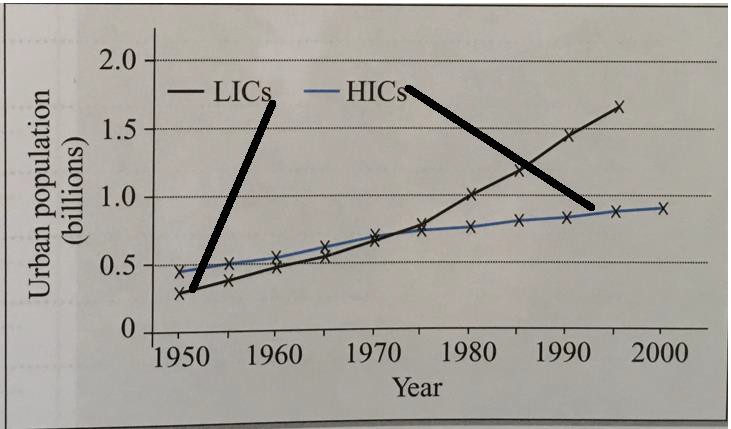 Describe the trends shown by the graph.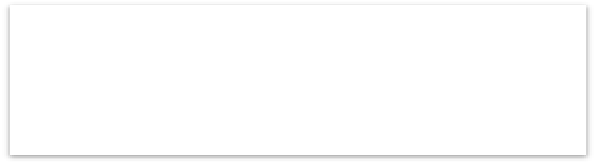 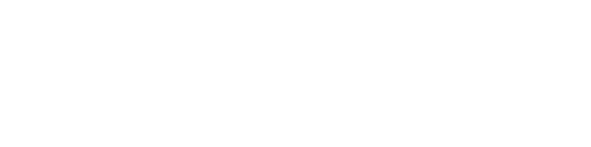 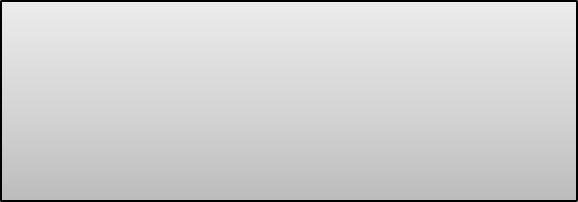 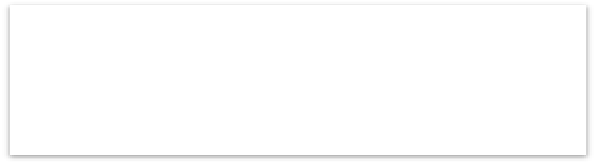 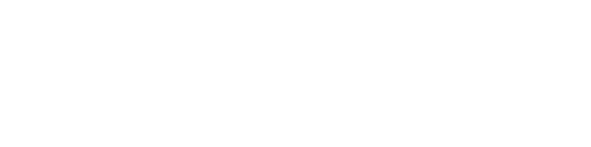 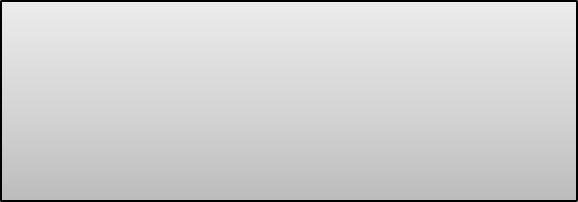 The paragraph below is about urban growth in HICs and LICs. Using the vocabulary provided, fill in the blank spaces. Vocabulary: development, rural, minimally, already, slow, varies, manufacturing, China, Germany, proportion, 50%, Industrial Revolution, World Bank, Ethiopia, highest, trebled.Urbanisation refers to the growth in the 						(percentage) of a country’s population living in urban areas. Urbanisation is happening all over the world, and over 					of the world’s population now live in urban areas (and this is increasing). However, urbanisation is happening at different rates in places at different levels of 						. In high-income countries (HICs) like 						, urbanisation happened during the 					(in the 19th  Century) meaning that today, most people 						live in urban areas. This means that rates of urban growth are 	in HICs because almost everybody in the country already lives there! (For example, in Germany, between 1960 and 2016 the proportion of people living in urban areas rose 		from 71% to 76%.) In LICs such as 			, urbanisation is happening more rapidly. LICs are less economically developed, meaning that it is only in recent years that many LICs have begun to develop industries such as 				in the urban areas, which encourages people to move from 							areas in search of work. Consequently, urban growth rates are 		in LICs. (For example, in Ethiopia, between 1960 and 2016 the proportion of people living in urban areas more than 				, from 6% to 20%) ( 		data). Newly emerging economies (NEEs) are countries where economic growth is happening rapidly, e.g. Brazil, 			, and Nigeria. In these countries, urban growth 					.Migration affects the rate of urbanisation, and push-pull theory helps to explain this. For each of the factors below, say whether it is push or pull, and explain how it causes migration. An example has been done for you.Remember: a push factor is something that encourages someone to leave an area; a pull factor is something that encourages someone to move to an areaDefine ‘natural increase’.What is the minimum population required for a city to be classed as a megacity?  	Study the map showing the world’s largest megacities. Using the map, answer questions 7a-7c.7a. Which megacity is predicted to have the greatest overall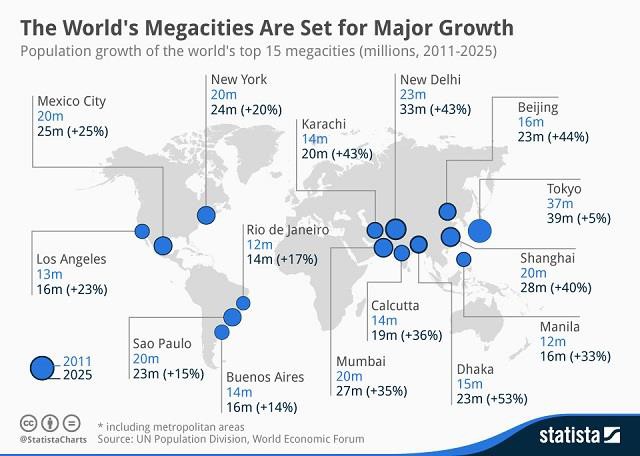 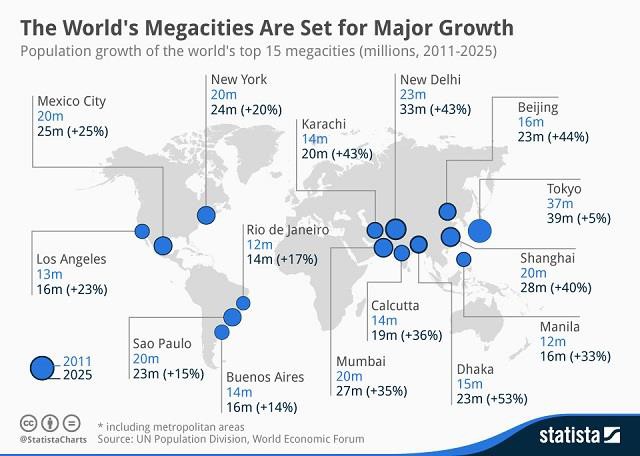 population increase by 2025?  	7b. Which megacity is predicted to have the greatest rate of urban growth of the fifteen megacities shown?7c. Which region is predicted to experience the greatest urban growth by 2025? Shade one oval.North America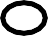 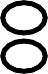 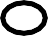 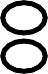 EuropeAsiaExplain how natural increase leads to the growth of megacities.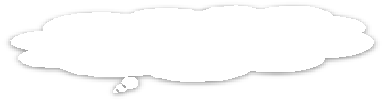 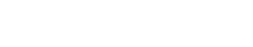 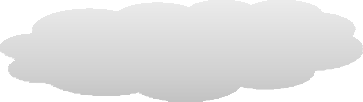 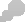 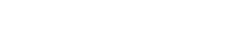 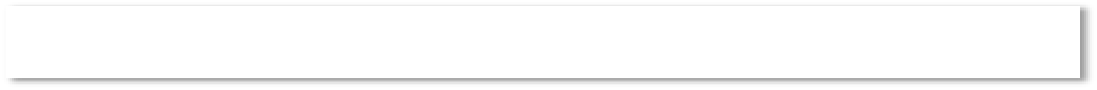 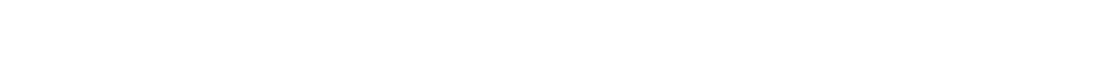 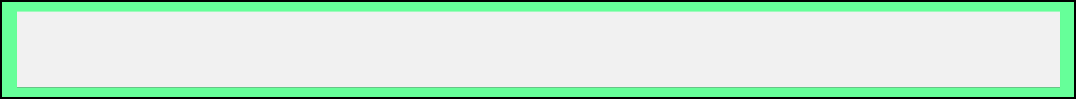 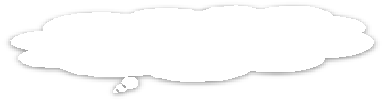 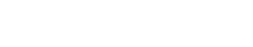 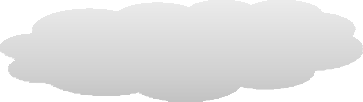 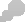 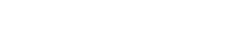 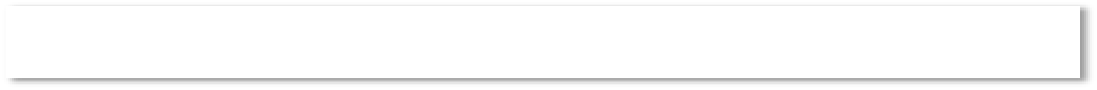 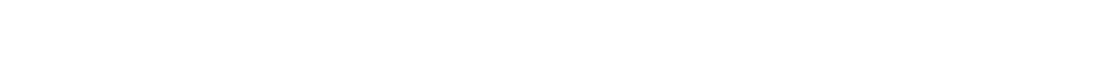 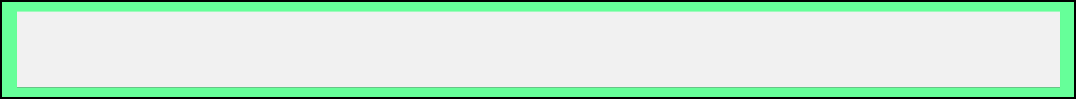 Complete the template below to help you remember your urban planning example.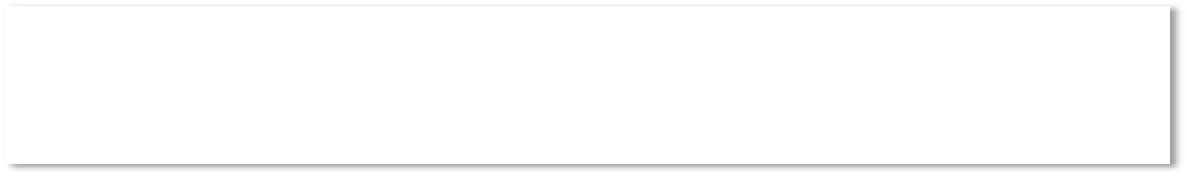 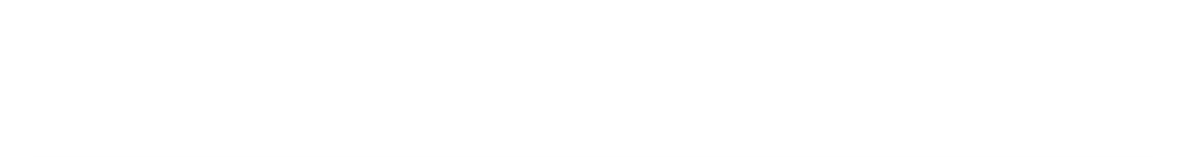 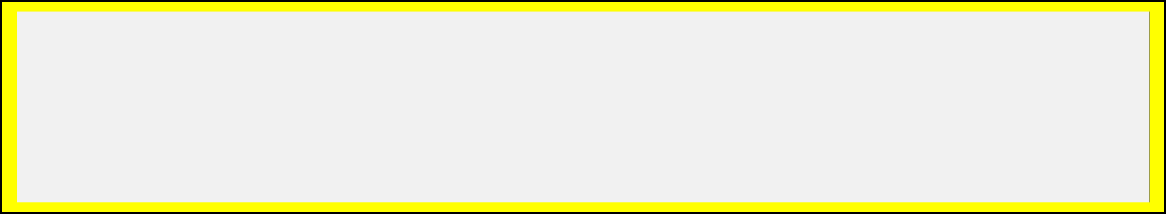 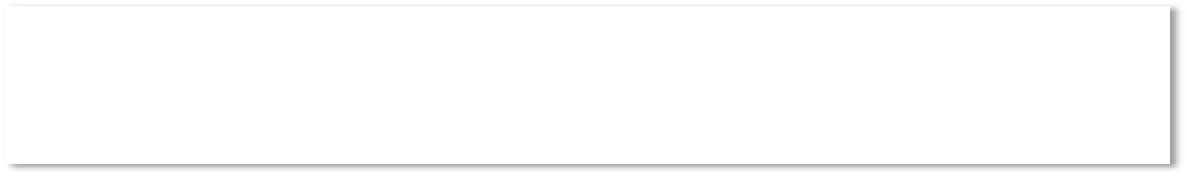 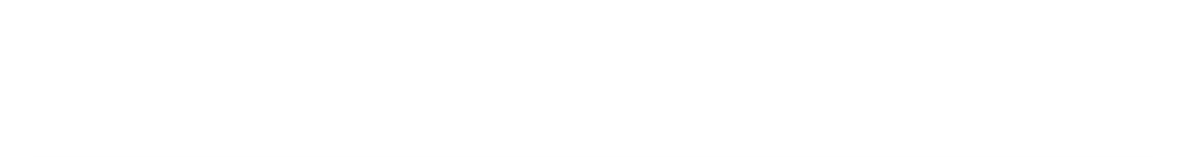 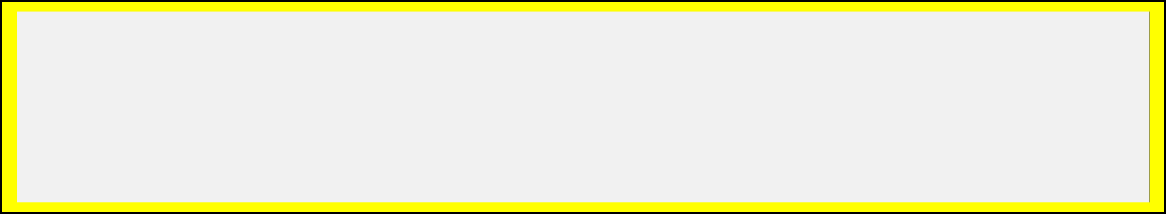 To help you learn/revise this case study, complete the template below. (You should also do further research to help you remember place specific detail. Looking up YouTube clips about your chosen city is one useful way. Finding relevant images of the city and creating a visual brainstorm with annotations is another.)Remember- an evaluate/assess element is possible in case study questions… think about which factors are the most significant in causing urban growth, and also about whether the opportunities or challenges are greater…EXAM-STYLE QUESTIONSExplain how an urban planning scheme in an LIC or NEE has had a positive effect on people living in the area. (4)Using a named example of a city in an LIC or NEE, discuss the challenges created by urban growth. (9 + 3 SPaG)Study Figure 1, a map showing the population density of the UK.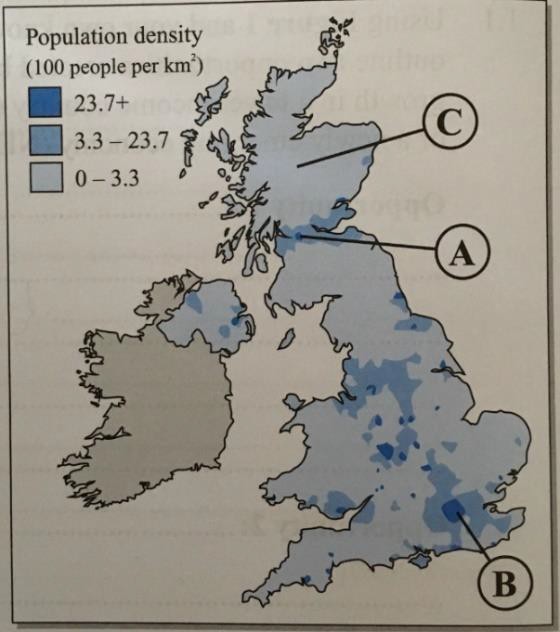 Describe population distribution in the UK.Name the cities labelled A and B on the map, and state which countries each city is located in.A: The city is 	and is located in the country of B: The city is 	and is located in the country of Suggest why the population density in areas B and C vary so much.To help you learn/revise this case study, complete the template below. (You should also do further research to help you remember place specific detail. Looking up YouTube clips and documentaries about your chosen city is one useful way. Finding relevant images of the city and creating a visual brainstorm with annotations is another. Looking up online articles about the city can help to shed light on the character of the city, especially if you look at newspapers from the city itself.)Outline some of the problems experienced by the environment as a result of the growth of commuter settlements.EXAM-STYLE QUESTION: Using a named example, explain how urban change can cause inequalities in housing. (4)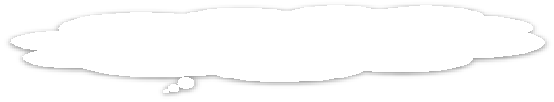 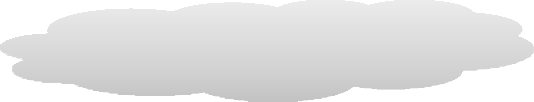 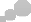 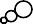 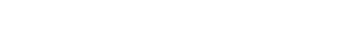 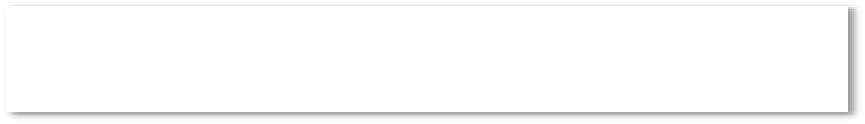 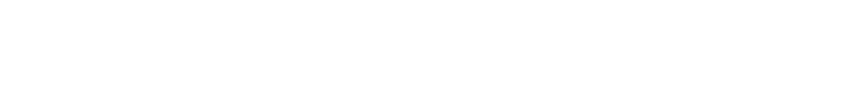 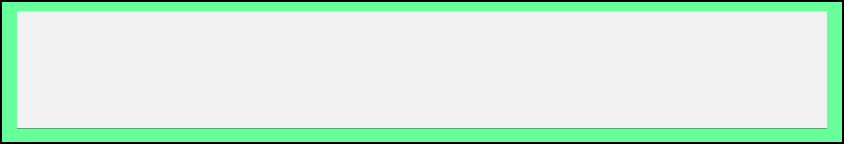 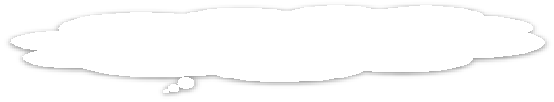 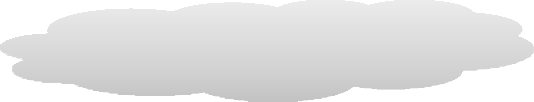 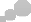 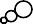 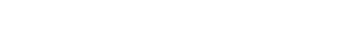 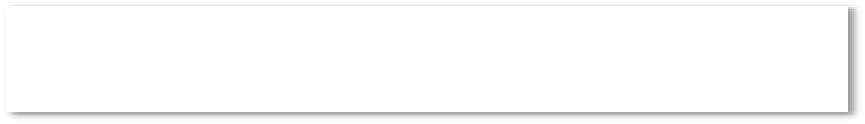 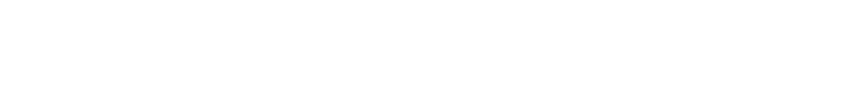 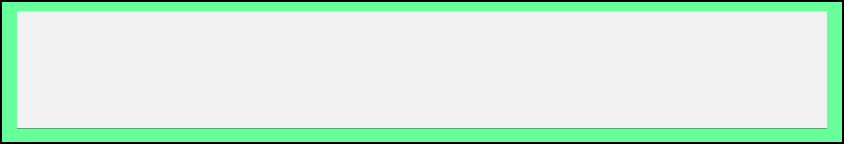 Complete the template below to help you remember your urban regeneration project example.Cramming millions of people into relatively small spaces (cities) can take a huge toll on the environment, but strategies exist to make urban living more sustainable. Before you think about the strategies, you need to ensure that you know what ‘sustainable’ means!Sustainability refers to a way of doing things that enables a balance of economic, social and environmental concerns, with a view to the long-term ‘health’ of people, the economy and the environment. If a government prioritises only economic growth at the expense of citizens and the natural environment, its approach is very unsustainable. Similarly, if a government only focuses on protecting the environment but does nothing about inequality, this is also unsustainable. If something is sustainable, it can continue well into the future. In both examples, the approaches could not continue for very long- they cannot be sustained.Decide whether each urban strategy below is sustainable (S) or unsustainable (U). Write an S or U next to each and give a reason/s for your decision.Select one of the strategies to the right and assess the contribution that it can make towards sustainable urban living.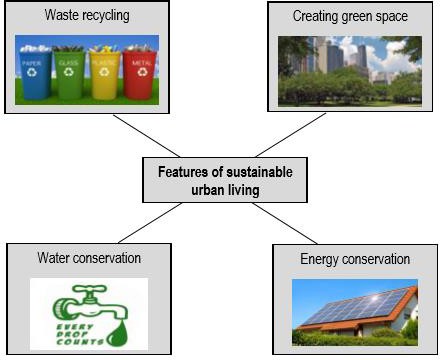 Describe how traffic congestion can cause environmental and social problems in urban areas.Identify and explain one urban transport strategy to manage traffic congestion.Strategy:  	1a. World population – estimated at 7.5 billion in August 2017.World population is increasing.The rate of growth as a percentage and absolute terms is slowing.Population in HICs is increasing slowly, static or declining.Rate of growth has been most dramatic in LICs since 1900.Some scientists claim the carrying capacity of the earth is 10 billion; beyond this there will not be enough resources for all of the people.1b. Urbanisation is when an increasing percentage of a country’s population comes to live in towns and cities.Urbanisation has taken place at different times & at different speeds in different parts of the world.More than half of the world’s population now live in urban areas, and cities all over the world are continuing to grow. Urbanisation is the result of:Natural increase – birth rate higher than death rate.Rural to urban migration – movement of people from the countryside to towns & cities.Urban growth is the increase in the area covered by cities.HIC regions like Western Europe are highly urbanised. LIC regions like Africa are mostly rural but now have high rates of urbanisation. 1b. Urbanisation is when an increasing percentage of a country’s population comes to live in towns and cities.Urbanisation has taken place at different times & at different speeds in different parts of the world.More than half of the world’s population now live in urban areas, and cities all over the world are continuing to grow. Urbanisation is the result of:Natural increase – birth rate higher than death rate.Rural to urban migration – movement of people from the countryside to towns & cities.Urban growth is the increase in the area covered by cities.HIC regions like Western Europe are highly urbanised. LIC regions like Africa are mostly rural but now have high rates of urbanisation. 2a. Rural to urban migration is causes by push & pull factors. These are the real or imagined disadvantages of living in a rural area and the advantages of living in a town or city.1b. Urbanisation is when an increasing percentage of a country’s population comes to live in towns and cities.Urbanisation has taken place at different times & at different speeds in different parts of the world.More than half of the world’s population now live in urban areas, and cities all over the world are continuing to grow. Urbanisation is the result of:Natural increase – birth rate higher than death rate.Rural to urban migration – movement of people from the countryside to towns & cities.Urban growth is the increase in the area covered by cities.HIC regions like Western Europe are highly urbanised. LIC regions like Africa are mostly rural but now have high rates of urbanisation. 1b. Urbanisation is when an increasing percentage of a country’s population comes to live in towns and cities.Urbanisation has taken place at different times & at different speeds in different parts of the world.More than half of the world’s population now live in urban areas, and cities all over the world are continuing to grow. Urbanisation is the result of:Natural increase – birth rate higher than death rate.Rural to urban migration – movement of people from the countryside to towns & cities.Urban growth is the increase in the area covered by cities.HIC regions like Western Europe are highly urbanised. LIC regions like Africa are mostly rural but now have high rates of urbanisation. 1c. A megacity is a city with a population of in excess of 10 million.  1c. A megacity is a city with a population of in excess of 10 million.  2b. Push factor – Something that forces people to move e.g. a drought which has resulted in food shortages.  Farming is hard & poorly paidDesertification & soil erosion make farming difficultDrought & other climate hazards reduce crop yieldsFarming is often at subsistence level, producing only enough food for the family & leaving nothing to sell for profitPoor harvests may lead to malnutrition or famineFew doctors or hospitalsSchools provide only basic educationRural areas are isolated due to poor roads.2c. Pull factor – Reasons attracting people to relocate to a particular area e.g. increased employment opportunities.More well-paid jobsHigher standard of living is possibleFriends & family already living thereBetter chance of getting a good educationPublic transport is betterA range of entertainments is availableBetter medical facilities.Improved housing.1d. Natural increase – The difference between the number of live births and deaths per year.  Natural increase occurs when there is a high proportion of young people 18-35 who are more likely to have children. Therefore birth rate is high. The low proportion of older people means that death rate is also low.3a .  Rio de Janeiro is in the continent of South America  The city is on Brazil’s Atlantic coastIt is located slightly north of the Tropic of CapricornThe terrain is mountainous and surrounds Guanabara BayPopulation of Rio (city limit) is 6.5 million people (estimated)Population of the greater metropolitan area (surroundings) is12.5 million (estimated)Over a 1,000 favelas in the great Rio areaRocinha is Rio’s largest favela.  The 2010 census revealed it had a population of 75,000 although the truer figure is likely to be a population of 250,000Rio has two sides:The beaches of Copacabana and Ipanema - backed by luxury housingThe problems of rapid urban growth including favelas, traffic and crime3a .  Rio de Janeiro is in the continent of South America  The city is on Brazil’s Atlantic coastIt is located slightly north of the Tropic of CapricornThe terrain is mountainous and surrounds Guanabara BayPopulation of Rio (city limit) is 6.5 million people (estimated)Population of the greater metropolitan area (surroundings) is12.5 million (estimated)Over a 1,000 favelas in the great Rio areaRocinha is Rio’s largest favela.  The 2010 census revealed it had a population of 75,000 although the truer figure is likely to be a population of 250,000Rio has two sides:The beaches of Copacabana and Ipanema - backed by luxury housingThe problems of rapid urban growth including favelas, traffic and crime3a .  Rio de Janeiro is in the continent of South America  The city is on Brazil’s Atlantic coastIt is located slightly north of the Tropic of CapricornThe terrain is mountainous and surrounds Guanabara BayPopulation of Rio (city limit) is 6.5 million people (estimated)Population of the greater metropolitan area (surroundings) is12.5 million (estimated)Over a 1,000 favelas in the great Rio areaRocinha is Rio’s largest favela.  The 2010 census revealed it had a population of 75,000 although the truer figure is likely to be a population of 250,000Rio has two sides:The beaches of Copacabana and Ipanema - backed by luxury housingThe problems of rapid urban growth including favelas, traffic and crime3a .  Rio de Janeiro is in the continent of South America  The city is on Brazil’s Atlantic coastIt is located slightly north of the Tropic of CapricornThe terrain is mountainous and surrounds Guanabara BayPopulation of Rio (city limit) is 6.5 million people (estimated)Population of the greater metropolitan area (surroundings) is12.5 million (estimated)Over a 1,000 favelas in the great Rio areaRocinha is Rio’s largest favela.  The 2010 census revealed it had a population of 75,000 although the truer figure is likely to be a population of 250,000Rio has two sides:The beaches of Copacabana and Ipanema - backed by luxury housingThe problems of rapid urban growth including favelas, traffic and crime3a .  Rio de Janeiro is in the continent of South America  The city is on Brazil’s Atlantic coastIt is located slightly north of the Tropic of CapricornThe terrain is mountainous and surrounds Guanabara BayPopulation of Rio (city limit) is 6.5 million people (estimated)Population of the greater metropolitan area (surroundings) is12.5 million (estimated)Over a 1,000 favelas in the great Rio areaRocinha is Rio’s largest favela.  The 2010 census revealed it had a population of 75,000 although the truer figure is likely to be a population of 250,000Rio has two sides:The beaches of Copacabana and Ipanema - backed by luxury housingThe problems of rapid urban growth including favelas, traffic and crime3b. Global city - A major urban area that has a significant role in controlling the international flows of capital and trade.Newly-Emerging Economies – Countries that have begun to experience high rates of economic development, usually along with rapid industrialisation (Brazil)  Informal sector – Unofficial work, usually without regular  pay and workers’ rightsPollution - Chemicals, noise, dirt or other substances which have harmful or poisonous effects on the environment.  Favela – An illegal settlement in Brazil where people have built on land they do not own.3b. Global city - A major urban area that has a significant role in controlling the international flows of capital and trade.Newly-Emerging Economies – Countries that have begun to experience high rates of economic development, usually along with rapid industrialisation (Brazil)  Informal sector – Unofficial work, usually without regular  pay and workers’ rightsPollution - Chemicals, noise, dirt or other substances which have harmful or poisonous effects on the environment.  Favela – An illegal settlement in Brazil where people have built on land they do not own.3b. Global city - A major urban area that has a significant role in controlling the international flows of capital and trade.Newly-Emerging Economies – Countries that have begun to experience high rates of economic development, usually along with rapid industrialisation (Brazil)  Informal sector – Unofficial work, usually without regular  pay and workers’ rightsPollution - Chemicals, noise, dirt or other substances which have harmful or poisonous effects on the environment.  Favela – An illegal settlement in Brazil where people have built on land they do not own.3b. Global city - A major urban area that has a significant role in controlling the international flows of capital and trade.Newly-Emerging Economies – Countries that have begun to experience high rates of economic development, usually along with rapid industrialisation (Brazil)  Informal sector – Unofficial work, usually without regular  pay and workers’ rightsPollution - Chemicals, noise, dirt or other substances which have harmful or poisonous effects on the environment.  Favela – An illegal settlement in Brazil where people have built on land they do not own.3b. Global city - A major urban area that has a significant role in controlling the international flows of capital and trade.Newly-Emerging Economies – Countries that have begun to experience high rates of economic development, usually along with rapid industrialisation (Brazil)  Informal sector – Unofficial work, usually without regular  pay and workers’ rightsPollution - Chemicals, noise, dirt or other substances which have harmful or poisonous effects on the environment.  Favela – An illegal settlement in Brazil where people have built on land they do not own.4a. Rio de Janeiro is a global city and is important economically, culturally and as a transport hub:4a. Rio de Janeiro is a global city and is important economically, culturally and as a transport hub:4a. Rio de Janeiro is a global city and is important economically, culturally and as a transport hub:4a. Rio de Janeiro is a global city and is important economically, culturally and as a transport hub:4a. Rio de Janeiro is a global city and is important economically, culturally and as a transport hub:4a. Rio de Janeiro is a global city and is important economically, culturally and as a transport hub:4a. Rio de Janeiro is a global city and is important economically, culturally and as a transport hub:4a. Rio de Janeiro is a global city and is important economically, culturally and as a transport hub:4a. Rio de Janeiro is a global city and is important economically, culturally and as a transport hub:4a. Rio de Janeiro is a global city and is important economically, culturally and as a transport hub:4b. Economic importanceBrazil’s second most important industrial centreProduces 5% of Brazil’s GDPProvides more than 6% of all employment in BrazilCentre for banking, finance & insuranceIndustries produce pharmaceuticals, clothing, furniture & processed foodsIndustrial, administrative, commercial & tourist centreOil has been discovered off the coast.4b. Economic importanceBrazil’s second most important industrial centreProduces 5% of Brazil’s GDPProvides more than 6% of all employment in BrazilCentre for banking, finance & insuranceIndustries produce pharmaceuticals, clothing, furniture & processed foodsIndustrial, administrative, commercial & tourist centreOil has been discovered off the coast.4b. Economic importanceBrazil’s second most important industrial centreProduces 5% of Brazil’s GDPProvides more than 6% of all employment in BrazilCentre for banking, finance & insuranceIndustries produce pharmaceuticals, clothing, furniture & processed foodsIndustrial, administrative, commercial & tourist centreOil has been discovered off the coast.4b. Economic importanceBrazil’s second most important industrial centreProduces 5% of Brazil’s GDPProvides more than 6% of all employment in BrazilCentre for banking, finance & insuranceIndustries produce pharmaceuticals, clothing, furniture & processed foodsIndustrial, administrative, commercial & tourist centreOil has been discovered off the coast.4b. Economic importanceBrazil’s second most important industrial centreProduces 5% of Brazil’s GDPProvides more than 6% of all employment in BrazilCentre for banking, finance & insuranceIndustries produce pharmaceuticals, clothing, furniture & processed foodsIndustrial, administrative, commercial & tourist centreOil has been discovered off the coast.4b. Economic importanceBrazil’s second most important industrial centreProduces 5% of Brazil’s GDPProvides more than 6% of all employment in BrazilCentre for banking, finance & insuranceIndustries produce pharmaceuticals, clothing, furniture & processed foodsIndustrial, administrative, commercial & tourist centreOil has been discovered off the coast.4c. Cultural and social significanceThe Statue of Christ the Redeemer is one of the Seven New Wonders of the World.It is a UNESCO (United Nations Educational, Scientific and Cultural Organization) World Heritage Site.Venue for 2014 Football World Cup and 2016 Olympic GamesMajor tourist destination – beaches, natural surroundings, eventsIt is the cultural capital of Brazil, with 50 museums and its famous annual carnival.4c. Cultural and social significanceThe Statue of Christ the Redeemer is one of the Seven New Wonders of the World.It is a UNESCO (United Nations Educational, Scientific and Cultural Organization) World Heritage Site.Venue for 2014 Football World Cup and 2016 Olympic GamesMajor tourist destination – beaches, natural surroundings, eventsIt is the cultural capital of Brazil, with 50 museums and its famous annual carnival.4c. Cultural and social significanceThe Statue of Christ the Redeemer is one of the Seven New Wonders of the World.It is a UNESCO (United Nations Educational, Scientific and Cultural Organization) World Heritage Site.Venue for 2014 Football World Cup and 2016 Olympic GamesMajor tourist destination – beaches, natural surroundings, eventsIt is the cultural capital of Brazil, with 50 museums and its famous annual carnival.4c. Cultural and social significanceThe Statue of Christ the Redeemer is one of the Seven New Wonders of the World.It is a UNESCO (United Nations Educational, Scientific and Cultural Organization) World Heritage Site.Venue for 2014 Football World Cup and 2016 Olympic GamesMajor tourist destination – beaches, natural surroundings, eventsIt is the cultural capital of Brazil, with 50 museums and its famous annual carnival.4d. Transport linksIt is an important national hub, with 5 ports and 3 airports.A major port for the export of coffee, sugar and iron ore.4d. Transport linksIt is an important national hub, with 5 ports and 3 airports.A major port for the export of coffee, sugar and iron ore.4d. Transport linksIt is an important national hub, with 5 ports and 3 airports.A major port for the export of coffee, sugar and iron ore.4d. Transport linksIt is an important national hub, with 5 ports and 3 airports.A major port for the export of coffee, sugar and iron ore.4d. Transport linksIt is an important national hub, with 5 ports and 3 airports.A major port for the export of coffee, sugar and iron ore.4d. Transport linksIt is an important national hub, with 5 ports and 3 airports.A major port for the export of coffee, sugar and iron ore.4c. Cultural and social significanceThe Statue of Christ the Redeemer is one of the Seven New Wonders of the World.It is a UNESCO (United Nations Educational, Scientific and Cultural Organization) World Heritage Site.Venue for 2014 Football World Cup and 2016 Olympic GamesMajor tourist destination – beaches, natural surroundings, eventsIt is the cultural capital of Brazil, with 50 museums and its famous annual carnival.4c. Cultural and social significanceThe Statue of Christ the Redeemer is one of the Seven New Wonders of the World.It is a UNESCO (United Nations Educational, Scientific and Cultural Organization) World Heritage Site.Venue for 2014 Football World Cup and 2016 Olympic GamesMajor tourist destination – beaches, natural surroundings, eventsIt is the cultural capital of Brazil, with 50 museums and its famous annual carnival.4c. Cultural and social significanceThe Statue of Christ the Redeemer is one of the Seven New Wonders of the World.It is a UNESCO (United Nations Educational, Scientific and Cultural Organization) World Heritage Site.Venue for 2014 Football World Cup and 2016 Olympic GamesMajor tourist destination – beaches, natural surroundings, eventsIt is the cultural capital of Brazil, with 50 museums and its famous annual carnival.4c. Cultural and social significanceThe Statue of Christ the Redeemer is one of the Seven New Wonders of the World.It is a UNESCO (United Nations Educational, Scientific and Cultural Organization) World Heritage Site.Venue for 2014 Football World Cup and 2016 Olympic GamesMajor tourist destination – beaches, natural surroundings, eventsIt is the cultural capital of Brazil, with 50 museums and its famous annual carnival.5a. Essential services for the people of a city include health care, education, water supply & energy. Rio faces many challenges in providing these essential services for its rapidly growing population.5a. Essential services for the people of a city include health care, education, water supply & energy. Rio faces many challenges in providing these essential services for its rapidly growing population.5a. Essential services for the people of a city include health care, education, water supply & energy. Rio faces many challenges in providing these essential services for its rapidly growing population.5a. Essential services for the people of a city include health care, education, water supply & energy. Rio faces many challenges in providing these essential services for its rapidly growing population.5a. Essential services for the people of a city include health care, education, water supply & energy. Rio faces many challenges in providing these essential services for its rapidly growing population.5a. Essential services for the people of a city include health care, education, water supply & energy. Rio faces many challenges in providing these essential services for its rapidly growing population.5a. Essential services for the people of a city include health care, education, water supply & energy. Rio faces many challenges in providing these essential services for its rapidly growing population.5a. Essential services for the people of a city include health care, education, water supply & energy. Rio faces many challenges in providing these essential services for its rapidly growing population.5a. Essential services for the people of a city include health care, education, water supply & energy. Rio faces many challenges in providing these essential services for its rapidly growing population.5a. Essential services for the people of a city include health care, education, water supply & energy. Rio faces many challenges in providing these essential services for its rapidly growing population.5b. Low levels of health care across the city:In 2013 only 55% of the city had a local family clinicServices for pregnant women & the elderly particularly poor.Solution: Send medical staff into the favelas to screen for & treat diseases. This occurred in Santa Marta and led to reduced infant mortality & increased life expectancy.5b. Low levels of health care across the city:In 2013 only 55% of the city had a local family clinicServices for pregnant women & the elderly particularly poor.Solution: Send medical staff into the favelas to screen for & treat diseases. This occurred in Santa Marta and led to reduced infant mortality & increased life expectancy.5b. Low levels of health care across the city:In 2013 only 55% of the city had a local family clinicServices for pregnant women & the elderly particularly poor.Solution: Send medical staff into the favelas to screen for & treat diseases. This occurred in Santa Marta and led to reduced infant mortality & increased life expectancy.5c. Education provision is poor especially after the age of 14.In Rio only 50% of children continue education after the age of 14.Many drop out & join drug trafficking gangsLow level of school enrolment due to:Shortage of schoolsPriority for children to earn money to support their familyLow pay & training for teachers.Solution: Authorities improved access to education by:Recruiting volunteers to help in schoolGrants to poor families to keep children in school rather than sending them to workMoney available for sports to help incentivise children to stay in schoolOpening a private university in Rocinha favela.Schools of Tomorrow programme focuses on young people in the favelas. Practical skills based courses are available as well as courses for adults who have left formal education. Free childcare is provided for teenage parents to help them return to education5c. Education provision is poor especially after the age of 14.In Rio only 50% of children continue education after the age of 14.Many drop out & join drug trafficking gangsLow level of school enrolment due to:Shortage of schoolsPriority for children to earn money to support their familyLow pay & training for teachers.Solution: Authorities improved access to education by:Recruiting volunteers to help in schoolGrants to poor families to keep children in school rather than sending them to workMoney available for sports to help incentivise children to stay in schoolOpening a private university in Rocinha favela.Schools of Tomorrow programme focuses on young people in the favelas. Practical skills based courses are available as well as courses for adults who have left formal education. Free childcare is provided for teenage parents to help them return to education5c. Education provision is poor especially after the age of 14.In Rio only 50% of children continue education after the age of 14.Many drop out & join drug trafficking gangsLow level of school enrolment due to:Shortage of schoolsPriority for children to earn money to support their familyLow pay & training for teachers.Solution: Authorities improved access to education by:Recruiting volunteers to help in schoolGrants to poor families to keep children in school rather than sending them to workMoney available for sports to help incentivise children to stay in schoolOpening a private university in Rocinha favela.Schools of Tomorrow programme focuses on young people in the favelas. Practical skills based courses are available as well as courses for adults who have left formal education. Free childcare is provided for teenage parents to help them return to education5c. Education provision is poor especially after the age of 14.In Rio only 50% of children continue education after the age of 14.Many drop out & join drug trafficking gangsLow level of school enrolment due to:Shortage of schoolsPriority for children to earn money to support their familyLow pay & training for teachers.Solution: Authorities improved access to education by:Recruiting volunteers to help in schoolGrants to poor families to keep children in school rather than sending them to workMoney available for sports to help incentivise children to stay in schoolOpening a private university in Rocinha favela.Schools of Tomorrow programme focuses on young people in the favelas. Practical skills based courses are available as well as courses for adults who have left formal education. Free childcare is provided for teenage parents to help them return to education5c. Education provision is poor especially after the age of 14.In Rio only 50% of children continue education after the age of 14.Many drop out & join drug trafficking gangsLow level of school enrolment due to:Shortage of schoolsPriority for children to earn money to support their familyLow pay & training for teachers.Solution: Authorities improved access to education by:Recruiting volunteers to help in schoolGrants to poor families to keep children in school rather than sending them to workMoney available for sports to help incentivise children to stay in schoolOpening a private university in Rocinha favela.Schools of Tomorrow programme focuses on young people in the favelas. Practical skills based courses are available as well as courses for adults who have left formal education. Free childcare is provided for teenage parents to help them return to education5c. Education provision is poor especially after the age of 14.In Rio only 50% of children continue education after the age of 14.Many drop out & join drug trafficking gangsLow level of school enrolment due to:Shortage of schoolsPriority for children to earn money to support their familyLow pay & training for teachers.Solution: Authorities improved access to education by:Recruiting volunteers to help in schoolGrants to poor families to keep children in school rather than sending them to workMoney available for sports to help incentivise children to stay in schoolOpening a private university in Rocinha favela.Schools of Tomorrow programme focuses on young people in the favelas. Practical skills based courses are available as well as courses for adults who have left formal education. Free childcare is provided for teenage parents to help them return to education5c. Education provision is poor especially after the age of 14.In Rio only 50% of children continue education after the age of 14.Many drop out & join drug trafficking gangsLow level of school enrolment due to:Shortage of schoolsPriority for children to earn money to support their familyLow pay & training for teachers.Solution: Authorities improved access to education by:Recruiting volunteers to help in schoolGrants to poor families to keep children in school rather than sending them to workMoney available for sports to help incentivise children to stay in schoolOpening a private university in Rocinha favela.Schools of Tomorrow programme focuses on young people in the favelas. Practical skills based courses are available as well as courses for adults who have left formal education. Free childcare is provided for teenage parents to help them return to education5d. Water supply is inadequate:12% do not have access to running water37% of water lost through leaky pipes, fraud or illegal access.Solutions:7 new water treatment plants built 1998-2014Over 300km of new water pipes laid.5d. Water supply is inadequate:12% do not have access to running water37% of water lost through leaky pipes, fraud or illegal access.Solutions:7 new water treatment plants built 1998-2014Over 300km of new water pipes laid.5d. Water supply is inadequate:12% do not have access to running water37% of water lost through leaky pipes, fraud or illegal access.Solutions:7 new water treatment plants built 1998-2014Over 300km of new water pipes laid.5c. Education provision is poor especially after the age of 14.In Rio only 50% of children continue education after the age of 14.Many drop out & join drug trafficking gangsLow level of school enrolment due to:Shortage of schoolsPriority for children to earn money to support their familyLow pay & training for teachers.Solution: Authorities improved access to education by:Recruiting volunteers to help in schoolGrants to poor families to keep children in school rather than sending them to workMoney available for sports to help incentivise children to stay in schoolOpening a private university in Rocinha favela.Schools of Tomorrow programme focuses on young people in the favelas. Practical skills based courses are available as well as courses for adults who have left formal education. Free childcare is provided for teenage parents to help them return to education5c. Education provision is poor especially after the age of 14.In Rio only 50% of children continue education after the age of 14.Many drop out & join drug trafficking gangsLow level of school enrolment due to:Shortage of schoolsPriority for children to earn money to support their familyLow pay & training for teachers.Solution: Authorities improved access to education by:Recruiting volunteers to help in schoolGrants to poor families to keep children in school rather than sending them to workMoney available for sports to help incentivise children to stay in schoolOpening a private university in Rocinha favela.Schools of Tomorrow programme focuses on young people in the favelas. Practical skills based courses are available as well as courses for adults who have left formal education. Free childcare is provided for teenage parents to help them return to education5c. Education provision is poor especially after the age of 14.In Rio only 50% of children continue education after the age of 14.Many drop out & join drug trafficking gangsLow level of school enrolment due to:Shortage of schoolsPriority for children to earn money to support their familyLow pay & training for teachers.Solution: Authorities improved access to education by:Recruiting volunteers to help in schoolGrants to poor families to keep children in school rather than sending them to workMoney available for sports to help incentivise children to stay in schoolOpening a private university in Rocinha favela.Schools of Tomorrow programme focuses on young people in the favelas. Practical skills based courses are available as well as courses for adults who have left formal education. Free childcare is provided for teenage parents to help them return to education5c. Education provision is poor especially after the age of 14.In Rio only 50% of children continue education after the age of 14.Many drop out & join drug trafficking gangsLow level of school enrolment due to:Shortage of schoolsPriority for children to earn money to support their familyLow pay & training for teachers.Solution: Authorities improved access to education by:Recruiting volunteers to help in schoolGrants to poor families to keep children in school rather than sending them to workMoney available for sports to help incentivise children to stay in schoolOpening a private university in Rocinha favela.Schools of Tomorrow programme focuses on young people in the favelas. Practical skills based courses are available as well as courses for adults who have left formal education. Free childcare is provided for teenage parents to help them return to education5c. Education provision is poor especially after the age of 14.In Rio only 50% of children continue education after the age of 14.Many drop out & join drug trafficking gangsLow level of school enrolment due to:Shortage of schoolsPriority for children to earn money to support their familyLow pay & training for teachers.Solution: Authorities improved access to education by:Recruiting volunteers to help in schoolGrants to poor families to keep children in school rather than sending them to workMoney available for sports to help incentivise children to stay in schoolOpening a private university in Rocinha favela.Schools of Tomorrow programme focuses on young people in the favelas. Practical skills based courses are available as well as courses for adults who have left formal education. Free childcare is provided for teenage parents to help them return to education5c. Education provision is poor especially after the age of 14.In Rio only 50% of children continue education after the age of 14.Many drop out & join drug trafficking gangsLow level of school enrolment due to:Shortage of schoolsPriority for children to earn money to support their familyLow pay & training for teachers.Solution: Authorities improved access to education by:Recruiting volunteers to help in schoolGrants to poor families to keep children in school rather than sending them to workMoney available for sports to help incentivise children to stay in schoolOpening a private university in Rocinha favela.Schools of Tomorrow programme focuses on young people in the favelas. Practical skills based courses are available as well as courses for adults who have left formal education. Free childcare is provided for teenage parents to help them return to education5c. Education provision is poor especially after the age of 14.In Rio only 50% of children continue education after the age of 14.Many drop out & join drug trafficking gangsLow level of school enrolment due to:Shortage of schoolsPriority for children to earn money to support their familyLow pay & training for teachers.Solution: Authorities improved access to education by:Recruiting volunteers to help in schoolGrants to poor families to keep children in school rather than sending them to workMoney available for sports to help incentivise children to stay in schoolOpening a private university in Rocinha favela.Schools of Tomorrow programme focuses on young people in the favelas. Practical skills based courses are available as well as courses for adults who have left formal education. Free childcare is provided for teenage parents to help them return to education5d. Water supply is inadequate:12% do not have access to running water37% of water lost through leaky pipes, fraud or illegal access.Solutions:7 new water treatment plants built 1998-2014Over 300km of new water pipes laid.5d. Water supply is inadequate:12% do not have access to running water37% of water lost through leaky pipes, fraud or illegal access.Solutions:7 new water treatment plants built 1998-2014Over 300km of new water pipes laid.5d. Water supply is inadequate:12% do not have access to running water37% of water lost through leaky pipes, fraud or illegal access.Solutions:7 new water treatment plants built 1998-2014Over 300km of new water pipes laid.5e. Energy is unreliable:Frequent electricity blackoutsIllegal energy tapping in the favelas is not safe.Solution: 60km of new power linesNew nuclear generatorNew HEP complex5e. Energy is unreliable:Frequent electricity blackoutsIllegal energy tapping in the favelas is not safe.Solution: 60km of new power linesNew nuclear generatorNew HEP complex5e. Energy is unreliable:Frequent electricity blackoutsIllegal energy tapping in the favelas is not safe.Solution: 60km of new power linesNew nuclear generatorNew HEP complex5e. Energy is unreliable:Frequent electricity blackoutsIllegal energy tapping in the favelas is not safe.Solution: 60km of new power linesNew nuclear generatorNew HEP complex5e. Energy is unreliable:Frequent electricity blackoutsIllegal energy tapping in the favelas is not safe.Solution: 60km of new power linesNew nuclear generatorNew HEP complex5e. Energy is unreliable:Frequent electricity blackoutsIllegal energy tapping in the favelas is not safe.Solution: 60km of new power linesNew nuclear generatorNew HEP complex5e. Energy is unreliable:Frequent electricity blackoutsIllegal energy tapping in the favelas is not safe.Solution: 60km of new power linesNew nuclear generatorNew HEP complex6. Rio’s urban industrial area and economic development has created the following benefits:+ Boosted the city’s economy  +  Improved the infrastructure – roads & bridges  +  Improved services – health, education, police  +  Increased economic opportunities in the formal sector  +  Led to (relatively) high income per capita6. Rio’s urban industrial area and economic development has created the following benefits:+ Boosted the city’s economy  +  Improved the infrastructure – roads & bridges  +  Improved services – health, education, police  +  Increased economic opportunities in the formal sector  +  Led to (relatively) high income per capita6. Rio’s urban industrial area and economic development has created the following benefits:+ Boosted the city’s economy  +  Improved the infrastructure – roads & bridges  +  Improved services – health, education, police  +  Increased economic opportunities in the formal sector  +  Led to (relatively) high income per capita6. Rio’s urban industrial area and economic development has created the following benefits:+ Boosted the city’s economy  +  Improved the infrastructure – roads & bridges  +  Improved services – health, education, police  +  Increased economic opportunities in the formal sector  +  Led to (relatively) high income per capita6. Rio’s urban industrial area and economic development has created the following benefits:+ Boosted the city’s economy  +  Improved the infrastructure – roads & bridges  +  Improved services – health, education, police  +  Increased economic opportunities in the formal sector  +  Led to (relatively) high income per capita6. Rio’s urban industrial area and economic development has created the following benefits:+ Boosted the city’s economy  +  Improved the infrastructure – roads & bridges  +  Improved services – health, education, police  +  Increased economic opportunities in the formal sector  +  Led to (relatively) high income per capita6. Rio’s urban industrial area and economic development has created the following benefits:+ Boosted the city’s economy  +  Improved the infrastructure – roads & bridges  +  Improved services – health, education, police  +  Increased economic opportunities in the formal sector  +  Led to (relatively) high income per capita6. Rio’s urban industrial area and economic development has created the following benefits:+ Boosted the city’s economy  +  Improved the infrastructure – roads & bridges  +  Improved services – health, education, police  +  Increased economic opportunities in the formal sector  +  Led to (relatively) high income per capita6. Rio’s urban industrial area and economic development has created the following benefits:+ Boosted the city’s economy  +  Improved the infrastructure – roads & bridges  +  Improved services – health, education, police  +  Increased economic opportunities in the formal sector  +  Led to (relatively) high income per capita6. Rio’s urban industrial area and economic development has created the following benefits:+ Boosted the city’s economy  +  Improved the infrastructure – roads & bridges  +  Improved services – health, education, police  +  Increased economic opportunities in the formal sector  +  Led to (relatively) high income per capita7a. High levels of crime:Problems include robbery and violent crime.Street crime is a problem especially at night. Powerful gangs exert control through violence & drug trafficking.7a. High levels of crime:Problems include robbery and violent crime.Street crime is a problem especially at night. Powerful gangs exert control through violence & drug trafficking.7a. High levels of crime:Problems include robbery and violent crime.Street crime is a problem especially at night. Powerful gangs exert control through violence & drug trafficking.7a. High levels of crime:Problems include robbery and violent crime.Street crime is a problem especially at night. Powerful gangs exert control through violence & drug trafficking.7a. High levels of crime:Problems include robbery and violent crime.Street crime is a problem especially at night. Powerful gangs exert control through violence & drug trafficking.7c. Unemployment:Brazil’s economy was hit by a deep recession in 2015.This further increased unemployment & inequality in the city.Unemployment in the favelas is over 20%7c. Unemployment:Brazil’s economy was hit by a deep recession in 2015.This further increased unemployment & inequality in the city.Unemployment in the favelas is over 20%7c. Unemployment:Brazil’s economy was hit by a deep recession in 2015.This further increased unemployment & inequality in the city.Unemployment in the favelas is over 20%7c. Unemployment:Brazil’s economy was hit by a deep recession in 2015.This further increased unemployment & inequality in the city.Unemployment in the favelas is over 20%7c. Unemployment:Brazil’s economy was hit by a deep recession in 2015.This further increased unemployment & inequality in the city.Unemployment in the favelas is over 20%7b. To tackle crime the police have set up Pacifying Police Units (UPPs) to reclaim favelas from drug dealers and retake control.Other solutions could be continued push to improve education and therefore improve young peoples’ opportunity to get a job in the formal sector and not be tempted to turn to crime.  7b. To tackle crime the police have set up Pacifying Police Units (UPPs) to reclaim favelas from drug dealers and retake control.Other solutions could be continued push to improve education and therefore improve young peoples’ opportunity to get a job in the formal sector and not be tempted to turn to crime.  7b. To tackle crime the police have set up Pacifying Police Units (UPPs) to reclaim favelas from drug dealers and retake control.Other solutions could be continued push to improve education and therefore improve young peoples’ opportunity to get a job in the formal sector and not be tempted to turn to crime.  7b. To tackle crime the police have set up Pacifying Police Units (UPPs) to reclaim favelas from drug dealers and retake control.Other solutions could be continued push to improve education and therefore improve young peoples’ opportunity to get a job in the formal sector and not be tempted to turn to crime.  7b. To tackle crime the police have set up Pacifying Police Units (UPPs) to reclaim favelas from drug dealers and retake control.Other solutions could be continued push to improve education and therefore improve young peoples’ opportunity to get a job in the formal sector and not be tempted to turn to crime.  7d. Informal sectorMost people in the favelas work in the informal sector earning less than £60 per monthAbout 1/3rd of Rio’s workers don’t have a formal employment contract. These workers do not have insurance or unemployment benefits.Government receives no tax so can’t spend on public services7d. Informal sectorMost people in the favelas work in the informal sector earning less than £60 per monthAbout 1/3rd of Rio’s workers don’t have a formal employment contract. These workers do not have insurance or unemployment benefits.Government receives no tax so can’t spend on public services7d. Informal sectorMost people in the favelas work in the informal sector earning less than £60 per monthAbout 1/3rd of Rio’s workers don’t have a formal employment contract. These workers do not have insurance or unemployment benefits.Government receives no tax so can’t spend on public services7d. Informal sectorMost people in the favelas work in the informal sector earning less than £60 per monthAbout 1/3rd of Rio’s workers don’t have a formal employment contract. These workers do not have insurance or unemployment benefits.Government receives no tax so can’t spend on public services7d. Informal sectorMost people in the favelas work in the informal sector earning less than £60 per monthAbout 1/3rd of Rio’s workers don’t have a formal employment contract. These workers do not have insurance or unemployment benefits.Government receives no tax so can’t spend on public services8a. The environmental challenges which affect the quality of life for people in Rio de Janeiro are caused by the physical geography of the city as well as by human activities. You need to know three environmental challenges and their solutions in Rio. These will be traffic congestion leading to air pollution, water pollution and waste disposal.8a. The environmental challenges which affect the quality of life for people in Rio de Janeiro are caused by the physical geography of the city as well as by human activities. You need to know three environmental challenges and their solutions in Rio. These will be traffic congestion leading to air pollution, water pollution and waste disposal.8a. The environmental challenges which affect the quality of life for people in Rio de Janeiro are caused by the physical geography of the city as well as by human activities. You need to know three environmental challenges and their solutions in Rio. These will be traffic congestion leading to air pollution, water pollution and waste disposal.8a. The environmental challenges which affect the quality of life for people in Rio de Janeiro are caused by the physical geography of the city as well as by human activities. You need to know three environmental challenges and their solutions in Rio. These will be traffic congestion leading to air pollution, water pollution and waste disposal.8a. The environmental challenges which affect the quality of life for people in Rio de Janeiro are caused by the physical geography of the city as well as by human activities. You need to know three environmental challenges and their solutions in Rio. These will be traffic congestion leading to air pollution, water pollution and waste disposal.8a. The environmental challenges which affect the quality of life for people in Rio de Janeiro are caused by the physical geography of the city as well as by human activities. You need to know three environmental challenges and their solutions in Rio. These will be traffic congestion leading to air pollution, water pollution and waste disposal.8a. The environmental challenges which affect the quality of life for people in Rio de Janeiro are caused by the physical geography of the city as well as by human activities. You need to know three environmental challenges and their solutions in Rio. These will be traffic congestion leading to air pollution, water pollution and waste disposal.8a. The environmental challenges which affect the quality of life for people in Rio de Janeiro are caused by the physical geography of the city as well as by human activities. You need to know three environmental challenges and their solutions in Rio. These will be traffic congestion leading to air pollution, water pollution and waste disposal.8a. The environmental challenges which affect the quality of life for people in Rio de Janeiro are caused by the physical geography of the city as well as by human activities. You need to know three environmental challenges and their solutions in Rio. These will be traffic congestion leading to air pollution, water pollution and waste disposal.8a. The environmental challenges which affect the quality of life for people in Rio de Janeiro are caused by the physical geography of the city as well as by human activities. You need to know three environmental challenges and their solutions in Rio. These will be traffic congestion leading to air pollution, water pollution and waste disposal.8b. Air pollution:Steep mountains limits main roads to the coast.Tunnels through the mountains are needed & become a bottleneck40% increase in cars in Rio in 10 years.High crime levels mean that many people prefer to travel by car.Solutions:Expansion of the metro system under Guanabara Bay.New toll roads into city centre to reduce congestion.Making coast roads one-way during rush hours to improve traffic flow.8b. Air pollution:Steep mountains limits main roads to the coast.Tunnels through the mountains are needed & become a bottleneck40% increase in cars in Rio in 10 years.High crime levels mean that many people prefer to travel by car.Solutions:Expansion of the metro system under Guanabara Bay.New toll roads into city centre to reduce congestion.Making coast roads one-way during rush hours to improve traffic flow.8b. Air pollution:Steep mountains limits main roads to the coast.Tunnels through the mountains are needed & become a bottleneck40% increase in cars in Rio in 10 years.High crime levels mean that many people prefer to travel by car.Solutions:Expansion of the metro system under Guanabara Bay.New toll roads into city centre to reduce congestion.Making coast roads one-way during rush hours to improve traffic flow.8c. Water pollution:Many of the 55 rivers flowing into the Guanabara Bay are heavily polluted.Rivers are polluted by run off from open sewers in the favelas. Over 200 tonnes of raw sewage and 50 tonnes of industrial waste enters the bay each day. Oil spills from the Petrobas oil refinery. Ships empty their fuel tanks in the Guanabara Bay because there are no facilities to dispose of the fuel properly.Solutions:12 new sewage works have been built since 2004 at a cost of US$68 million.Ships are fined for discharging fuel illegally. 5km of new sewage pipes installed in critical areas.8c. Water pollution:Many of the 55 rivers flowing into the Guanabara Bay are heavily polluted.Rivers are polluted by run off from open sewers in the favelas. Over 200 tonnes of raw sewage and 50 tonnes of industrial waste enters the bay each day. Oil spills from the Petrobas oil refinery. Ships empty their fuel tanks in the Guanabara Bay because there are no facilities to dispose of the fuel properly.Solutions:12 new sewage works have been built since 2004 at a cost of US$68 million.Ships are fined for discharging fuel illegally. 5km of new sewage pipes installed in critical areas.8c. Water pollution:Many of the 55 rivers flowing into the Guanabara Bay are heavily polluted.Rivers are polluted by run off from open sewers in the favelas. Over 200 tonnes of raw sewage and 50 tonnes of industrial waste enters the bay each day. Oil spills from the Petrobas oil refinery. Ships empty their fuel tanks in the Guanabara Bay because there are no facilities to dispose of the fuel properly.Solutions:12 new sewage works have been built since 2004 at a cost of US$68 million.Ships are fined for discharging fuel illegally. 5km of new sewage pipes installed in critical areas.8c. Water pollution:Many of the 55 rivers flowing into the Guanabara Bay are heavily polluted.Rivers are polluted by run off from open sewers in the favelas. Over 200 tonnes of raw sewage and 50 tonnes of industrial waste enters the bay each day. Oil spills from the Petrobas oil refinery. Ships empty their fuel tanks in the Guanabara Bay because there are no facilities to dispose of the fuel properly.Solutions:12 new sewage works have been built since 2004 at a cost of US$68 million.Ships are fined for discharging fuel illegally. 5km of new sewage pipes installed in critical areas.8c. Water pollution:Many of the 55 rivers flowing into the Guanabara Bay are heavily polluted.Rivers are polluted by run off from open sewers in the favelas. Over 200 tonnes of raw sewage and 50 tonnes of industrial waste enters the bay each day. Oil spills from the Petrobas oil refinery. Ships empty their fuel tanks in the Guanabara Bay because there are no facilities to dispose of the fuel properly.Solutions:12 new sewage works have been built since 2004 at a cost of US$68 million.Ships are fined for discharging fuel illegally. 5km of new sewage pipes installed in critical areas.8d. Waste pollution:The worst waste problems are in the favelas.Many favelas are built on steep slopes, with few proper roads, making access difficult for waste collection lorries.  Most waste is therefore dumped and pollutes the water system.This causes diseases like cholera and encourages rats.SolutionsA power plant has been set up near The University of Rio using methane gas (biogas) from rotting rubbish.  It consumes 30 tonnes of rubbish a day and produces enough electricity for 1,000 homes.8d. Waste pollution:The worst waste problems are in the favelas.Many favelas are built on steep slopes, with few proper roads, making access difficult for waste collection lorries.  Most waste is therefore dumped and pollutes the water system.This causes diseases like cholera and encourages rats.SolutionsA power plant has been set up near The University of Rio using methane gas (biogas) from rotting rubbish.  It consumes 30 tonnes of rubbish a day and produces enough electricity for 1,000 homes.9a. The challenges of living in squatter settlements include poor construction, lack of services, unemployment, high crime and poor health.9a. The challenges of living in squatter settlements include poor construction, lack of services, unemployment, high crime and poor health.9a. The challenges of living in squatter settlements include poor construction, lack of services, unemployment, high crime and poor health.9a. The challenges of living in squatter settlements include poor construction, lack of services, unemployment, high crime and poor health.9a. The challenges of living in squatter settlements include poor construction, lack of services, unemployment, high crime and poor health.9a. The challenges of living in squatter settlements include poor construction, lack of services, unemployment, high crime and poor health.9a. The challenges of living in squatter settlements include poor construction, lack of services, unemployment, high crime and poor health.9a. The challenges of living in squatter settlements include poor construction, lack of services, unemployment, high crime and poor health.9a. The challenges of living in squatter settlements include poor construction, lack of services, unemployment, high crime and poor health.9a. The challenges of living in squatter settlements include poor construction, lack of services, unemployment, high crime and poor health.9b. Construction:- Basic recycled material used for homes- Homes built on marginal land unsuitable for structures – steep slopes vulnerable to landslides & limits access.9c. Services:- Limited running water, electricity & sewerage- Sewers often open drains- Electricity illegally tapped- Limited access to clean tap water9c. Services:- Limited running water, electricity & sewerage- Sewers often open drains- Electricity illegally tapped- Limited access to clean tap water9c. Services:- Limited running water, electricity & sewerage- Sewers often open drains- Electricity illegally tapped- Limited access to clean tap water9d. Unemployment:- Unemployment rates as high as 20%- Reliance on informal sector – low pay & no benefits9d. Unemployment:- Unemployment rates as high as 20%- Reliance on informal sector – low pay & no benefits9d. Unemployment:- Unemployment rates as high as 20%- Reliance on informal sector – low pay & no benefits9e. Crime:- High murder rate of 20 per 1000 people- Drug gangs dominate- People do not trust the police due to corruption.9e. Crime:- High murder rate of 20 per 1000 people- Drug gangs dominate- People do not trust the police due to corruption.9f. Health:- High population density helps spread disease especially with lack of sewerage & waste disposal- High infant mortality rates of 50 per 1000- Air pollution leads to respiratory disease.10a. Two main methods that can be used to improve life in the favelas:Self-help schemes - These give people the tools, materials and training to improve their homes. Site and service schemes – People are given the chance to rent or buy plots of land that are connected to key services.Prime importance is legal rights to the land.10a. Two main methods that can be used to improve life in the favelas:Self-help schemes - These give people the tools, materials and training to improve their homes. Site and service schemes – People are given the chance to rent or buy plots of land that are connected to key services.Prime importance is legal rights to the land.10b.'The Favela Bairro Project' is a site and service scheme & means 'Slum to Neighbourhood' project.Complexo de Alamao is a specific example in Rio of the scheme.$1 billion budget, some from local authority and majority from the Inter-American Development Bank.10b.'The Favela Bairro Project' is a site and service scheme & means 'Slum to Neighbourhood' project.Complexo de Alamao is a specific example in Rio of the scheme.$1 billion budget, some from local authority and majority from the Inter-American Development Bank.10b.'The Favela Bairro Project' is a site and service scheme & means 'Slum to Neighbourhood' project.Complexo de Alamao is a specific example in Rio of the scheme.$1 billion budget, some from local authority and majority from the Inter-American Development Bank.10c. Favela Bairro Project improvements (Complexo de Alamao):Paved and formally named roads.Access to a water supply and drainage system for improved sanitation.Hillsides secured to prevent landslides, or people relocated where necessary.Building of new health, leisure and education facilities.Installation of cable car to the commercial centre of Ipanema – inhabitants are given one free return ticket a day.Access to credit to allow inhabitants to buy materials to improve their homes.100% mortgages available for people to buy their homes. A Pacifying Police Unit (UPP) set up, with police patrolling the community to help reduce crime.   10c. Favela Bairro Project improvements (Complexo de Alamao):Paved and formally named roads.Access to a water supply and drainage system for improved sanitation.Hillsides secured to prevent landslides, or people relocated where necessary.Building of new health, leisure and education facilities.Installation of cable car to the commercial centre of Ipanema – inhabitants are given one free return ticket a day.Access to credit to allow inhabitants to buy materials to improve their homes.100% mortgages available for people to buy their homes. A Pacifying Police Unit (UPP) set up, with police patrolling the community to help reduce crime.   10c. Favela Bairro Project improvements (Complexo de Alamao):Paved and formally named roads.Access to a water supply and drainage system for improved sanitation.Hillsides secured to prevent landslides, or people relocated where necessary.Building of new health, leisure and education facilities.Installation of cable car to the commercial centre of Ipanema – inhabitants are given one free return ticket a day.Access to credit to allow inhabitants to buy materials to improve their homes.100% mortgages available for people to buy their homes. A Pacifying Police Unit (UPP) set up, with police patrolling the community to help reduce crime.   10c. Favela Bairro Project improvements (Complexo de Alamao):Paved and formally named roads.Access to a water supply and drainage system for improved sanitation.Hillsides secured to prevent landslides, or people relocated where necessary.Building of new health, leisure and education facilities.Installation of cable car to the commercial centre of Ipanema – inhabitants are given one free return ticket a day.Access to credit to allow inhabitants to buy materials to improve their homes.100% mortgages available for people to buy their homes. A Pacifying Police Unit (UPP) set up, with police patrolling the community to help reduce crime.   10c. Favela Bairro Project improvements (Complexo de Alamao):Paved and formally named roads.Access to a water supply and drainage system for improved sanitation.Hillsides secured to prevent landslides, or people relocated where necessary.Building of new health, leisure and education facilities.Installation of cable car to the commercial centre of Ipanema – inhabitants are given one free return ticket a day.Access to credit to allow inhabitants to buy materials to improve their homes.100% mortgages available for people to buy their homes. A Pacifying Police Unit (UPP) set up, with police patrolling the community to help reduce crime.   The UK’s population in 2015 was 64.6 million. Of these 82% live in urban areas. The distribution of the UK’s cities reflects its industrial past. Major (industrial) cities can be found near deposits of coal & raw materials like iron ore.London developed as the capital with good international links. Birmingham’s growth was based on its central location & industrial innovation. Ports such as Bristol and Liverpool profited from Britain being a maritime trading nation.The established population distribution will change:Increasing number of people moving to London and the south east.Immigrants settling in larger cities.Counter-urbanistion.Elderly retiring on the coast.The UK’s population in 2015 was 64.6 million. Of these 82% live in urban areas. The distribution of the UK’s cities reflects its industrial past. Major (industrial) cities can be found near deposits of coal & raw materials like iron ore.London developed as the capital with good international links. Birmingham’s growth was based on its central location & industrial innovation. Ports such as Bristol and Liverpool profited from Britain being a maritime trading nation.The established population distribution will change:Increasing number of people moving to London and the south east.Immigrants settling in larger cities.Counter-urbanistion.Elderly retiring on the coast.The UK’s population in 2015 was 64.6 million. Of these 82% live in urban areas. The distribution of the UK’s cities reflects its industrial past. Major (industrial) cities can be found near deposits of coal & raw materials like iron ore.London developed as the capital with good international links. Birmingham’s growth was based on its central location & industrial innovation. Ports such as Bristol and Liverpool profited from Britain being a maritime trading nation.The established population distribution will change:Increasing number of people moving to London and the south east.Immigrants settling in larger cities.Counter-urbanistion.Elderly retiring on the coast.The UK’s population in 2015 was 64.6 million. Of these 82% live in urban areas. The distribution of the UK’s cities reflects its industrial past. Major (industrial) cities can be found near deposits of coal & raw materials like iron ore.London developed as the capital with good international links. Birmingham’s growth was based on its central location & industrial innovation. Ports such as Bristol and Liverpool profited from Britain being a maritime trading nation.The established population distribution will change:Increasing number of people moving to London and the south east.Immigrants settling in larger cities.Counter-urbanistion.Elderly retiring on the coast.The UK’s population in 2015 was 64.6 million. Of these 82% live in urban areas. The distribution of the UK’s cities reflects its industrial past. Major (industrial) cities can be found near deposits of coal & raw materials like iron ore.London developed as the capital with good international links. Birmingham’s growth was based on its central location & industrial innovation. Ports such as Bristol and Liverpool profited from Britain being a maritime trading nation.The established population distribution will change:Increasing number of people moving to London and the south east.Immigrants settling in larger cities.Counter-urbanistion.Elderly retiring on the coast.Bristol is the largest city in south west England – population 440500. Named by the Sunday Times as the best place to live in the UK (2017).Bristol is the largest city in south west England – population 440500. Named by the Sunday Times as the best place to live in the UK (2017).Bristol is the largest city in south west England – population 440500. Named by the Sunday Times as the best place to live in the UK (2017).The UK’s population in 2015 was 64.6 million. Of these 82% live in urban areas. The distribution of the UK’s cities reflects its industrial past. Major (industrial) cities can be found near deposits of coal & raw materials like iron ore.London developed as the capital with good international links. Birmingham’s growth was based on its central location & industrial innovation. Ports such as Bristol and Liverpool profited from Britain being a maritime trading nation.The established population distribution will change:Increasing number of people moving to London and the south east.Immigrants settling in larger cities.Counter-urbanistion.Elderly retiring on the coast.The UK’s population in 2015 was 64.6 million. Of these 82% live in urban areas. The distribution of the UK’s cities reflects its industrial past. Major (industrial) cities can be found near deposits of coal & raw materials like iron ore.London developed as the capital with good international links. Birmingham’s growth was based on its central location & industrial innovation. Ports such as Bristol and Liverpool profited from Britain being a maritime trading nation.The established population distribution will change:Increasing number of people moving to London and the south east.Immigrants settling in larger cities.Counter-urbanistion.Elderly retiring on the coast.The UK’s population in 2015 was 64.6 million. Of these 82% live in urban areas. The distribution of the UK’s cities reflects its industrial past. Major (industrial) cities can be found near deposits of coal & raw materials like iron ore.London developed as the capital with good international links. Birmingham’s growth was based on its central location & industrial innovation. Ports such as Bristol and Liverpool profited from Britain being a maritime trading nation.The established population distribution will change:Increasing number of people moving to London and the south east.Immigrants settling in larger cities.Counter-urbanistion.Elderly retiring on the coast.The UK’s population in 2015 was 64.6 million. Of these 82% live in urban areas. The distribution of the UK’s cities reflects its industrial past. Major (industrial) cities can be found near deposits of coal & raw materials like iron ore.London developed as the capital with good international links. Birmingham’s growth was based on its central location & industrial innovation. Ports such as Bristol and Liverpool profited from Britain being a maritime trading nation.The established population distribution will change:Increasing number of people moving to London and the south east.Immigrants settling in larger cities.Counter-urbanistion.Elderly retiring on the coast.The UK’s population in 2015 was 64.6 million. Of these 82% live in urban areas. The distribution of the UK’s cities reflects its industrial past. Major (industrial) cities can be found near deposits of coal & raw materials like iron ore.London developed as the capital with good international links. Birmingham’s growth was based on its central location & industrial innovation. Ports such as Bristol and Liverpool profited from Britain being a maritime trading nation.The established population distribution will change:Increasing number of people moving to London and the south east.Immigrants settling in larger cities.Counter-urbanistion.Elderly retiring on the coast.Bristol has been changed by migration. There is a large African & Afro-Caribbean population.Positives of migration:Hard-working & motivatedEnriched Bristol’s cultureBalance aging populationFulfil important jobs; fill skills shortagesContribute to local & national economyNegatives of migration:Challenge of integrationPressure on housing shortagesProvision of educating children who don’t speak EnglishBristol has been changed by migration. There is a large African & Afro-Caribbean population.Positives of migration:Hard-working & motivatedEnriched Bristol’s cultureBalance aging populationFulfil important jobs; fill skills shortagesContribute to local & national economyNegatives of migration:Challenge of integrationPressure on housing shortagesProvision of educating children who don’t speak EnglishBristol has been changed by migration. There is a large African & Afro-Caribbean population.Positives of migration:Hard-working & motivatedEnriched Bristol’s cultureBalance aging populationFulfil important jobs; fill skills shortagesContribute to local & national economyNegatives of migration:Challenge of integrationPressure on housing shortagesProvision of educating children who don’t speak EnglishBristol as a major UK and international cityPopulation:Largest city in south west EnglandPopulation of 440 500One of the UK’s ten ‘core cities’Location and transport links:Two major docks, Avonmouth and Royal Portbury, and the UK’s most centrally located deep sea container portStrategic position on M4 (Wales-London) and M5 (north-south) corridorsGood road and rail linksEasy access to London and ferry services to EuropeBristol airport links the city to major European centres and the USAEconomic and industry:700000 cars imported a year from Japan, Germany and KoreaFinancial and business servicesDefence, aerospace and technology sectorsHigh level of inward investment including Foreign Direct Investment in manufacturing and high-tech businesses (Airbus, BMW, Siemens)Largest concentration of silicon chip manufacture outside of CaliforniaSocial and cultural:Bristol has two universities (Bristol University & University of the West of England) which attract pupils from all over the world. As graduates many will choose to stay in the city in professional, managerial and knowledge-based jobsTwo cathedralsUK’s eighth most popular city for foreign visitors – Bristol Zoo, SS Great BritainCulture and entertainment – theatres, music venues, Bristol Old Vic Theatre, St Paul’s CarnivalBristol as a major UK and international cityPopulation:Largest city in south west EnglandPopulation of 440 500One of the UK’s ten ‘core cities’Location and transport links:Two major docks, Avonmouth and Royal Portbury, and the UK’s most centrally located deep sea container portStrategic position on M4 (Wales-London) and M5 (north-south) corridorsGood road and rail linksEasy access to London and ferry services to EuropeBristol airport links the city to major European centres and the USAEconomic and industry:700000 cars imported a year from Japan, Germany and KoreaFinancial and business servicesDefence, aerospace and technology sectorsHigh level of inward investment including Foreign Direct Investment in manufacturing and high-tech businesses (Airbus, BMW, Siemens)Largest concentration of silicon chip manufacture outside of CaliforniaSocial and cultural:Bristol has two universities (Bristol University & University of the West of England) which attract pupils from all over the world. As graduates many will choose to stay in the city in professional, managerial and knowledge-based jobsTwo cathedralsUK’s eighth most popular city for foreign visitors – Bristol Zoo, SS Great BritainCulture and entertainment – theatres, music venues, Bristol Old Vic Theatre, St Paul’s CarnivalBristol as a major UK and international cityPopulation:Largest city in south west EnglandPopulation of 440 500One of the UK’s ten ‘core cities’Location and transport links:Two major docks, Avonmouth and Royal Portbury, and the UK’s most centrally located deep sea container portStrategic position on M4 (Wales-London) and M5 (north-south) corridorsGood road and rail linksEasy access to London and ferry services to EuropeBristol airport links the city to major European centres and the USAEconomic and industry:700000 cars imported a year from Japan, Germany and KoreaFinancial and business servicesDefence, aerospace and technology sectorsHigh level of inward investment including Foreign Direct Investment in manufacturing and high-tech businesses (Airbus, BMW, Siemens)Largest concentration of silicon chip manufacture outside of CaliforniaSocial and cultural:Bristol has two universities (Bristol University & University of the West of England) which attract pupils from all over the world. As graduates many will choose to stay in the city in professional, managerial and knowledge-based jobsTwo cathedralsUK’s eighth most popular city for foreign visitors – Bristol Zoo, SS Great BritainCulture and entertainment – theatres, music venues, Bristol Old Vic Theatre, St Paul’s CarnivalBristol as a major UK and international cityPopulation:Largest city in south west EnglandPopulation of 440 500One of the UK’s ten ‘core cities’Location and transport links:Two major docks, Avonmouth and Royal Portbury, and the UK’s most centrally located deep sea container portStrategic position on M4 (Wales-London) and M5 (north-south) corridorsGood road and rail linksEasy access to London and ferry services to EuropeBristol airport links the city to major European centres and the USAEconomic and industry:700000 cars imported a year from Japan, Germany and KoreaFinancial and business servicesDefence, aerospace and technology sectorsHigh level of inward investment including Foreign Direct Investment in manufacturing and high-tech businesses (Airbus, BMW, Siemens)Largest concentration of silicon chip manufacture outside of CaliforniaSocial and cultural:Bristol has two universities (Bristol University & University of the West of England) which attract pupils from all over the world. As graduates many will choose to stay in the city in professional, managerial and knowledge-based jobsTwo cathedralsUK’s eighth most popular city for foreign visitors – Bristol Zoo, SS Great BritainCulture and entertainment – theatres, music venues, Bristol Old Vic Theatre, St Paul’s CarnivalBristol as a major UK and international cityPopulation:Largest city in south west EnglandPopulation of 440 500One of the UK’s ten ‘core cities’Location and transport links:Two major docks, Avonmouth and Royal Portbury, and the UK’s most centrally located deep sea container portStrategic position on M4 (Wales-London) and M5 (north-south) corridorsGood road and rail linksEasy access to London and ferry services to EuropeBristol airport links the city to major European centres and the USAEconomic and industry:700000 cars imported a year from Japan, Germany and KoreaFinancial and business servicesDefence, aerospace and technology sectorsHigh level of inward investment including Foreign Direct Investment in manufacturing and high-tech businesses (Airbus, BMW, Siemens)Largest concentration of silicon chip manufacture outside of CaliforniaSocial and cultural:Bristol has two universities (Bristol University & University of the West of England) which attract pupils from all over the world. As graduates many will choose to stay in the city in professional, managerial and knowledge-based jobsTwo cathedralsUK’s eighth most popular city for foreign visitors – Bristol Zoo, SS Great BritainCulture and entertainment – theatres, music venues, Bristol Old Vic Theatre, St Paul’s CarnivalBristol as a major UK and international cityPopulation:Largest city in south west EnglandPopulation of 440 500One of the UK’s ten ‘core cities’Location and transport links:Two major docks, Avonmouth and Royal Portbury, and the UK’s most centrally located deep sea container portStrategic position on M4 (Wales-London) and M5 (north-south) corridorsGood road and rail linksEasy access to London and ferry services to EuropeBristol airport links the city to major European centres and the USAEconomic and industry:700000 cars imported a year from Japan, Germany and KoreaFinancial and business servicesDefence, aerospace and technology sectorsHigh level of inward investment including Foreign Direct Investment in manufacturing and high-tech businesses (Airbus, BMW, Siemens)Largest concentration of silicon chip manufacture outside of CaliforniaSocial and cultural:Bristol has two universities (Bristol University & University of the West of England) which attract pupils from all over the world. As graduates many will choose to stay in the city in professional, managerial and knowledge-based jobsTwo cathedralsUK’s eighth most popular city for foreign visitors – Bristol Zoo, SS Great BritainCulture and entertainment – theatres, music venues, Bristol Old Vic Theatre, St Paul’s CarnivalBristol as a major UK and international cityPopulation:Largest city in south west EnglandPopulation of 440 500One of the UK’s ten ‘core cities’Location and transport links:Two major docks, Avonmouth and Royal Portbury, and the UK’s most centrally located deep sea container portStrategic position on M4 (Wales-London) and M5 (north-south) corridorsGood road and rail linksEasy access to London and ferry services to EuropeBristol airport links the city to major European centres and the USAEconomic and industry:700000 cars imported a year from Japan, Germany and KoreaFinancial and business servicesDefence, aerospace and technology sectorsHigh level of inward investment including Foreign Direct Investment in manufacturing and high-tech businesses (Airbus, BMW, Siemens)Largest concentration of silicon chip manufacture outside of CaliforniaSocial and cultural:Bristol has two universities (Bristol University & University of the West of England) which attract pupils from all over the world. As graduates many will choose to stay in the city in professional, managerial and knowledge-based jobsTwo cathedralsUK’s eighth most popular city for foreign visitors – Bristol Zoo, SS Great BritainCulture and entertainment – theatres, music venues, Bristol Old Vic Theatre, St Paul’s CarnivalBristol as a major UK and international cityPopulation:Largest city in south west EnglandPopulation of 440 500One of the UK’s ten ‘core cities’Location and transport links:Two major docks, Avonmouth and Royal Portbury, and the UK’s most centrally located deep sea container portStrategic position on M4 (Wales-London) and M5 (north-south) corridorsGood road and rail linksEasy access to London and ferry services to EuropeBristol airport links the city to major European centres and the USAEconomic and industry:700000 cars imported a year from Japan, Germany and KoreaFinancial and business servicesDefence, aerospace and technology sectorsHigh level of inward investment including Foreign Direct Investment in manufacturing and high-tech businesses (Airbus, BMW, Siemens)Largest concentration of silicon chip manufacture outside of CaliforniaSocial and cultural:Bristol has two universities (Bristol University & University of the West of England) which attract pupils from all over the world. As graduates many will choose to stay in the city in professional, managerial and knowledge-based jobsTwo cathedralsUK’s eighth most popular city for foreign visitors – Bristol Zoo, SS Great BritainCulture and entertainment – theatres, music venues, Bristol Old Vic Theatre, St Paul’s CarnivalIntegrated transport system: Different forms of transport are linked together to make it easy to transfer from one to another.Urban greening: Process of increasing and preserving open space in urban areas.Social deprivation: The extent an individual or an area lacks services, decent housing, adequate income and employment.Inequality: The difference between poverty and wealth, as well as wellbeing and access to jobs, housing and educationQuaternary sector: Uses modern technology to carry out research, handle information and give advice to other industries.Footloose industries are not tied to a particular location. They include high-tech industries and are located near motorway junctions or on the edges of towns and cities in business parks. The products are often electronics and computer components.Green belts were set up to prevent urban sprawl.  The aim was to stop different cities and towns from merging, whilst preserving the special character of a town.Greenfield sites: An area of land not previously built on.      Brownfield sites: An area that has been built on.Urban sprawl: When a city spreads over rural land.             Regeneration: When a brownfield area is improved. Gentrification is the improvement of housing in an area that was formerly poor and run-down.Counter-urbanisation is the movement of people from urban areas to rural areas.  Integrated transport system: Different forms of transport are linked together to make it easy to transfer from one to another.Urban greening: Process of increasing and preserving open space in urban areas.Social deprivation: The extent an individual or an area lacks services, decent housing, adequate income and employment.Inequality: The difference between poverty and wealth, as well as wellbeing and access to jobs, housing and educationQuaternary sector: Uses modern technology to carry out research, handle information and give advice to other industries.Footloose industries are not tied to a particular location. They include high-tech industries and are located near motorway junctions or on the edges of towns and cities in business parks. The products are often electronics and computer components.Green belts were set up to prevent urban sprawl.  The aim was to stop different cities and towns from merging, whilst preserving the special character of a town.Greenfield sites: An area of land not previously built on.      Brownfield sites: An area that has been built on.Urban sprawl: When a city spreads over rural land.             Regeneration: When a brownfield area is improved. Gentrification is the improvement of housing in an area that was formerly poor and run-down.Counter-urbanisation is the movement of people from urban areas to rural areas.  Integrated transport system: Different forms of transport are linked together to make it easy to transfer from one to another.Urban greening: Process of increasing and preserving open space in urban areas.Social deprivation: The extent an individual or an area lacks services, decent housing, adequate income and employment.Inequality: The difference between poverty and wealth, as well as wellbeing and access to jobs, housing and educationQuaternary sector: Uses modern technology to carry out research, handle information and give advice to other industries.Footloose industries are not tied to a particular location. They include high-tech industries and are located near motorway junctions or on the edges of towns and cities in business parks. The products are often electronics and computer components.Green belts were set up to prevent urban sprawl.  The aim was to stop different cities and towns from merging, whilst preserving the special character of a town.Greenfield sites: An area of land not previously built on.      Brownfield sites: An area that has been built on.Urban sprawl: When a city spreads over rural land.             Regeneration: When a brownfield area is improved. Gentrification is the improvement of housing in an area that was formerly poor and run-down.Counter-urbanisation is the movement of people from urban areas to rural areas.  Integrated transport system: Different forms of transport are linked together to make it easy to transfer from one to another.Urban greening: Process of increasing and preserving open space in urban areas.Social deprivation: The extent an individual or an area lacks services, decent housing, adequate income and employment.Inequality: The difference between poverty and wealth, as well as wellbeing and access to jobs, housing and educationQuaternary sector: Uses modern technology to carry out research, handle information and give advice to other industries.Footloose industries are not tied to a particular location. They include high-tech industries and are located near motorway junctions or on the edges of towns and cities in business parks. The products are often electronics and computer components.Green belts were set up to prevent urban sprawl.  The aim was to stop different cities and towns from merging, whilst preserving the special character of a town.Greenfield sites: An area of land not previously built on.      Brownfield sites: An area that has been built on.Urban sprawl: When a city spreads over rural land.             Regeneration: When a brownfield area is improved. Gentrification is the improvement of housing in an area that was formerly poor and run-down.Counter-urbanisation is the movement of people from urban areas to rural areas.  Integrated transport system: Different forms of transport are linked together to make it easy to transfer from one to another.Urban greening: Process of increasing and preserving open space in urban areas.Social deprivation: The extent an individual or an area lacks services, decent housing, adequate income and employment.Inequality: The difference between poverty and wealth, as well as wellbeing and access to jobs, housing and educationQuaternary sector: Uses modern technology to carry out research, handle information and give advice to other industries.Footloose industries are not tied to a particular location. They include high-tech industries and are located near motorway junctions or on the edges of towns and cities in business parks. The products are often electronics and computer components.Green belts were set up to prevent urban sprawl.  The aim was to stop different cities and towns from merging, whilst preserving the special character of a town.Greenfield sites: An area of land not previously built on.      Brownfield sites: An area that has been built on.Urban sprawl: When a city spreads over rural land.             Regeneration: When a brownfield area is improved. Gentrification is the improvement of housing in an area that was formerly poor and run-down.Counter-urbanisation is the movement of people from urban areas to rural areas.  Integrated transport system: Different forms of transport are linked together to make it easy to transfer from one to another.Urban greening: Process of increasing and preserving open space in urban areas.Social deprivation: The extent an individual or an area lacks services, decent housing, adequate income and employment.Inequality: The difference between poverty and wealth, as well as wellbeing and access to jobs, housing and educationQuaternary sector: Uses modern technology to carry out research, handle information and give advice to other industries.Footloose industries are not tied to a particular location. They include high-tech industries and are located near motorway junctions or on the edges of towns and cities in business parks. The products are often electronics and computer components.Green belts were set up to prevent urban sprawl.  The aim was to stop different cities and towns from merging, whilst preserving the special character of a town.Greenfield sites: An area of land not previously built on.      Brownfield sites: An area that has been built on.Urban sprawl: When a city spreads over rural land.             Regeneration: When a brownfield area is improved. Gentrification is the improvement of housing in an area that was formerly poor and run-down.Counter-urbanisation is the movement of people from urban areas to rural areas.  Integrated transport system: Different forms of transport are linked together to make it easy to transfer from one to another.Urban greening: Process of increasing and preserving open space in urban areas.Social deprivation: The extent an individual or an area lacks services, decent housing, adequate income and employment.Inequality: The difference between poverty and wealth, as well as wellbeing and access to jobs, housing and educationQuaternary sector: Uses modern technology to carry out research, handle information and give advice to other industries.Footloose industries are not tied to a particular location. They include high-tech industries and are located near motorway junctions or on the edges of towns and cities in business parks. The products are often electronics and computer components.Green belts were set up to prevent urban sprawl.  The aim was to stop different cities and towns from merging, whilst preserving the special character of a town.Greenfield sites: An area of land not previously built on.      Brownfield sites: An area that has been built on.Urban sprawl: When a city spreads over rural land.             Regeneration: When a brownfield area is improved. Gentrification is the improvement of housing in an area that was formerly poor and run-down.Counter-urbanisation is the movement of people from urban areas to rural areas.  Integrated transport system: Different forms of transport are linked together to make it easy to transfer from one to another.Urban greening: Process of increasing and preserving open space in urban areas.Social deprivation: The extent an individual or an area lacks services, decent housing, adequate income and employment.Inequality: The difference between poverty and wealth, as well as wellbeing and access to jobs, housing and educationQuaternary sector: Uses modern technology to carry out research, handle information and give advice to other industries.Footloose industries are not tied to a particular location. They include high-tech industries and are located near motorway junctions or on the edges of towns and cities in business parks. The products are often electronics and computer components.Green belts were set up to prevent urban sprawl.  The aim was to stop different cities and towns from merging, whilst preserving the special character of a town.Greenfield sites: An area of land not previously built on.      Brownfield sites: An area that has been built on.Urban sprawl: When a city spreads over rural land.             Regeneration: When a brownfield area is improved. Gentrification is the improvement of housing in an area that was formerly poor and run-down.Counter-urbanisation is the movement of people from urban areas to rural areas.  Bristol’s social opportunities:Culture – Colston Hall, Bristol Old Vic, Bristol Hippodrome, Tobacco Factory, Bristol Harbourside.Sport – Bristol City, Bristol Rovers, Bristol Rugby. Stadiums can be multi-use (concerts)Shopping – Cribbs Causeway, Cabot Circus Bristol’s economic opportunities: Bristol’s unemployment rate is below the UK average (2015). High tech industries have developed in Bristol including 50 micro-electronic & silicon design businesses – the largest concentration outside of California’s Silicon Valley. Industry is attracted to:£100 million government grant to become a Super-Connected City.Links between city council and universitiesEducated & skilled workforce – Bristol/UWE Uni graduates settle in Bristol University researchCollaboration within industryClean & non-polluted environmentMajor Bristol employers include:Hewlett-Packard, Toshiba, Huawei, Aardman Animartions, Ministry of Defence Procurement Agency, Aerospace (Rolls-Royce, Airbus, GKN Aerospace)Bristol’s economic opportunities: Bristol’s unemployment rate is below the UK average (2015). High tech industries have developed in Bristol including 50 micro-electronic & silicon design businesses – the largest concentration outside of California’s Silicon Valley. Industry is attracted to:£100 million government grant to become a Super-Connected City.Links between city council and universitiesEducated & skilled workforce – Bristol/UWE Uni graduates settle in Bristol University researchCollaboration within industryClean & non-polluted environmentMajor Bristol employers include:Hewlett-Packard, Toshiba, Huawei, Aardman Animartions, Ministry of Defence Procurement Agency, Aerospace (Rolls-Royce, Airbus, GKN Aerospace)Bristol’s economic opportunities: Bristol’s unemployment rate is below the UK average (2015). High tech industries have developed in Bristol including 50 micro-electronic & silicon design businesses – the largest concentration outside of California’s Silicon Valley. Industry is attracted to:£100 million government grant to become a Super-Connected City.Links between city council and universitiesEducated & skilled workforce – Bristol/UWE Uni graduates settle in Bristol University researchCollaboration within industryClean & non-polluted environmentMajor Bristol employers include:Hewlett-Packard, Toshiba, Huawei, Aardman Animartions, Ministry of Defence Procurement Agency, Aerospace (Rolls-Royce, Airbus, GKN Aerospace)Bristol’s economic opportunities: Bristol’s unemployment rate is below the UK average (2015). High tech industries have developed in Bristol including 50 micro-electronic & silicon design businesses – the largest concentration outside of California’s Silicon Valley. Industry is attracted to:£100 million government grant to become a Super-Connected City.Links between city council and universitiesEducated & skilled workforce – Bristol/UWE Uni graduates settle in Bristol University researchCollaboration within industryClean & non-polluted environmentMajor Bristol employers include:Hewlett-Packard, Toshiba, Huawei, Aardman Animartions, Ministry of Defence Procurement Agency, Aerospace (Rolls-Royce, Airbus, GKN Aerospace)Bristol’s economic opportunities: Bristol’s unemployment rate is below the UK average (2015). High tech industries have developed in Bristol including 50 micro-electronic & silicon design businesses – the largest concentration outside of California’s Silicon Valley. Industry is attracted to:£100 million government grant to become a Super-Connected City.Links between city council and universitiesEducated & skilled workforce – Bristol/UWE Uni graduates settle in Bristol University researchCollaboration within industryClean & non-polluted environmentMajor Bristol employers include:Hewlett-Packard, Toshiba, Huawei, Aardman Animartions, Ministry of Defence Procurement Agency, Aerospace (Rolls-Royce, Airbus, GKN Aerospace)Bristol’s economic opportunities: Bristol’s unemployment rate is below the UK average (2015). High tech industries have developed in Bristol including 50 micro-electronic & silicon design businesses – the largest concentration outside of California’s Silicon Valley. Industry is attracted to:£100 million government grant to become a Super-Connected City.Links between city council and universitiesEducated & skilled workforce – Bristol/UWE Uni graduates settle in Bristol University researchCollaboration within industryClean & non-polluted environmentMajor Bristol employers include:Hewlett-Packard, Toshiba, Huawei, Aardman Animartions, Ministry of Defence Procurement Agency, Aerospace (Rolls-Royce, Airbus, GKN Aerospace)Bristol’s economic opportunities: Bristol’s unemployment rate is below the UK average (2015). High tech industries have developed in Bristol including 50 micro-electronic & silicon design businesses – the largest concentration outside of California’s Silicon Valley. Industry is attracted to:£100 million government grant to become a Super-Connected City.Links between city council and universitiesEducated & skilled workforce – Bristol/UWE Uni graduates settle in Bristol University researchCollaboration within industryClean & non-polluted environmentMajor Bristol employers include:Hewlett-Packard, Toshiba, Huawei, Aardman Animartions, Ministry of Defence Procurement Agency, Aerospace (Rolls-Royce, Airbus, GKN Aerospace)Bristol’s environmental challenges:Waste disposalDerelict industrial buildings within the cityUrban sprawl onto greenfield sites to accommodate growing populationTraffic congestion & atmospheric pollutionBristol’s environmental challenges:Waste disposalDerelict industrial buildings within the cityUrban sprawl onto greenfield sites to accommodate growing populationTraffic congestion & atmospheric pollutionWaste disposal in BristolThe problem:Bristol produces over half a million tonnes of waste each yearFood waste produced is amongst the worst in the UKThe solution:Educate & encourage people to reduce their household waste & increase waste recycling. This has been done in schools and facilitated by special kerbside collections for recycling Increase the amount of waste that can be recycled through new recycling technology. Contractors handling household waste have agreed to higher targets for recyclingSend non-recyclable material to energy recovery plants to produce electricity rather than sending to landfill.The success:Since 2000 Bristol’s population has increased by 9% but household waste has been reduced by 18%Recycling can generate income & energy. The Avonmouth waste treatment plant treats 200000 tonnes of waste each year. From this non-recycling waste generates enough electricity for 25000 homes in BristolWaste disposal in BristolThe problem:Bristol produces over half a million tonnes of waste each yearFood waste produced is amongst the worst in the UKThe solution:Educate & encourage people to reduce their household waste & increase waste recycling. This has been done in schools and facilitated by special kerbside collections for recycling Increase the amount of waste that can be recycled through new recycling technology. Contractors handling household waste have agreed to higher targets for recyclingSend non-recyclable material to energy recovery plants to produce electricity rather than sending to landfill.The success:Since 2000 Bristol’s population has increased by 9% but household waste has been reduced by 18%Recycling can generate income & energy. The Avonmouth waste treatment plant treats 200000 tonnes of waste each year. From this non-recycling waste generates enough electricity for 25000 homes in BristolWaste disposal in BristolThe problem:Bristol produces over half a million tonnes of waste each yearFood waste produced is amongst the worst in the UKThe solution:Educate & encourage people to reduce their household waste & increase waste recycling. This has been done in schools and facilitated by special kerbside collections for recycling Increase the amount of waste that can be recycled through new recycling technology. Contractors handling household waste have agreed to higher targets for recyclingSend non-recyclable material to energy recovery plants to produce electricity rather than sending to landfill.The success:Since 2000 Bristol’s population has increased by 9% but household waste has been reduced by 18%Recycling can generate income & energy. The Avonmouth waste treatment plant treats 200000 tonnes of waste each year. From this non-recycling waste generates enough electricity for 25000 homes in BristolWaste disposal in BristolThe problem:Bristol produces over half a million tonnes of waste each yearFood waste produced is amongst the worst in the UKThe solution:Educate & encourage people to reduce their household waste & increase waste recycling. This has been done in schools and facilitated by special kerbside collections for recycling Increase the amount of waste that can be recycled through new recycling technology. Contractors handling household waste have agreed to higher targets for recyclingSend non-recyclable material to energy recovery plants to produce electricity rather than sending to landfill.The success:Since 2000 Bristol’s population has increased by 9% but household waste has been reduced by 18%Recycling can generate income & energy. The Avonmouth waste treatment plant treats 200000 tonnes of waste each year. From this non-recycling waste generates enough electricity for 25000 homes in BristolWaste disposal in BristolThe problem:Bristol produces over half a million tonnes of waste each yearFood waste produced is amongst the worst in the UKThe solution:Educate & encourage people to reduce their household waste & increase waste recycling. This has been done in schools and facilitated by special kerbside collections for recycling Increase the amount of waste that can be recycled through new recycling technology. Contractors handling household waste have agreed to higher targets for recyclingSend non-recyclable material to energy recovery plants to produce electricity rather than sending to landfill.The success:Since 2000 Bristol’s population has increased by 9% but household waste has been reduced by 18%Recycling can generate income & energy. The Avonmouth waste treatment plant treats 200000 tonnes of waste each year. From this non-recycling waste generates enough electricity for 25000 homes in BristolWaste disposal in BristolThe problem:Bristol produces over half a million tonnes of waste each yearFood waste produced is amongst the worst in the UKThe solution:Educate & encourage people to reduce their household waste & increase waste recycling. This has been done in schools and facilitated by special kerbside collections for recycling Increase the amount of waste that can be recycled through new recycling technology. Contractors handling household waste have agreed to higher targets for recyclingSend non-recyclable material to energy recovery plants to produce electricity rather than sending to landfill.The success:Since 2000 Bristol’s population has increased by 9% but household waste has been reduced by 18%Recycling can generate income & energy. The Avonmouth waste treatment plant treats 200000 tonnes of waste each year. From this non-recycling waste generates enough electricity for 25000 homes in BristolBristol’s environmental initiatives:European Green Capital 2015 – first UK city to be awarded this statusPlan to increase jobs in low-carbon industries from 9000 to 17000 by 2030175 companies created a ‘Green’ action plan100x electric car charging points installedEvery primary pupil in Bristol planted a treeIncrease use of brownfield sitesMonitor water to reduce pollutionIncrease the use of renewable energyBristol’s environmental initiatives:European Green Capital 2015 – first UK city to be awarded this statusPlan to increase jobs in low-carbon industries from 9000 to 17000 by 2030175 companies created a ‘Green’ action plan100x electric car charging points installedEvery primary pupil in Bristol planted a treeIncrease use of brownfield sitesMonitor water to reduce pollutionIncrease the use of renewable energyWaste disposal in BristolThe problem:Bristol produces over half a million tonnes of waste each yearFood waste produced is amongst the worst in the UKThe solution:Educate & encourage people to reduce their household waste & increase waste recycling. This has been done in schools and facilitated by special kerbside collections for recycling Increase the amount of waste that can be recycled through new recycling technology. Contractors handling household waste have agreed to higher targets for recyclingSend non-recyclable material to energy recovery plants to produce electricity rather than sending to landfill.The success:Since 2000 Bristol’s population has increased by 9% but household waste has been reduced by 18%Recycling can generate income & energy. The Avonmouth waste treatment plant treats 200000 tonnes of waste each year. From this non-recycling waste generates enough electricity for 25000 homes in BristolWaste disposal in BristolThe problem:Bristol produces over half a million tonnes of waste each yearFood waste produced is amongst the worst in the UKThe solution:Educate & encourage people to reduce their household waste & increase waste recycling. This has been done in schools and facilitated by special kerbside collections for recycling Increase the amount of waste that can be recycled through new recycling technology. Contractors handling household waste have agreed to higher targets for recyclingSend non-recyclable material to energy recovery plants to produce electricity rather than sending to landfill.The success:Since 2000 Bristol’s population has increased by 9% but household waste has been reduced by 18%Recycling can generate income & energy. The Avonmouth waste treatment plant treats 200000 tonnes of waste each year. From this non-recycling waste generates enough electricity for 25000 homes in BristolWaste disposal in BristolThe problem:Bristol produces over half a million tonnes of waste each yearFood waste produced is amongst the worst in the UKThe solution:Educate & encourage people to reduce their household waste & increase waste recycling. This has been done in schools and facilitated by special kerbside collections for recycling Increase the amount of waste that can be recycled through new recycling technology. Contractors handling household waste have agreed to higher targets for recyclingSend non-recyclable material to energy recovery plants to produce electricity rather than sending to landfill.The success:Since 2000 Bristol’s population has increased by 9% but household waste has been reduced by 18%Recycling can generate income & energy. The Avonmouth waste treatment plant treats 200000 tonnes of waste each year. From this non-recycling waste generates enough electricity for 25000 homes in BristolWaste disposal in BristolThe problem:Bristol produces over half a million tonnes of waste each yearFood waste produced is amongst the worst in the UKThe solution:Educate & encourage people to reduce their household waste & increase waste recycling. This has been done in schools and facilitated by special kerbside collections for recycling Increase the amount of waste that can be recycled through new recycling technology. Contractors handling household waste have agreed to higher targets for recyclingSend non-recyclable material to energy recovery plants to produce electricity rather than sending to landfill.The success:Since 2000 Bristol’s population has increased by 9% but household waste has been reduced by 18%Recycling can generate income & energy. The Avonmouth waste treatment plant treats 200000 tonnes of waste each year. From this non-recycling waste generates enough electricity for 25000 homes in BristolWaste disposal in BristolThe problem:Bristol produces over half a million tonnes of waste each yearFood waste produced is amongst the worst in the UKThe solution:Educate & encourage people to reduce their household waste & increase waste recycling. This has been done in schools and facilitated by special kerbside collections for recycling Increase the amount of waste that can be recycled through new recycling technology. Contractors handling household waste have agreed to higher targets for recyclingSend non-recyclable material to energy recovery plants to produce electricity rather than sending to landfill.The success:Since 2000 Bristol’s population has increased by 9% but household waste has been reduced by 18%Recycling can generate income & energy. The Avonmouth waste treatment plant treats 200000 tonnes of waste each year. From this non-recycling waste generates enough electricity for 25000 homes in BristolWaste disposal in BristolThe problem:Bristol produces over half a million tonnes of waste each yearFood waste produced is amongst the worst in the UKThe solution:Educate & encourage people to reduce their household waste & increase waste recycling. This has been done in schools and facilitated by special kerbside collections for recycling Increase the amount of waste that can be recycled through new recycling technology. Contractors handling household waste have agreed to higher targets for recyclingSend non-recyclable material to energy recovery plants to produce electricity rather than sending to landfill.The success:Since 2000 Bristol’s population has increased by 9% but household waste has been reduced by 18%Recycling can generate income & energy. The Avonmouth waste treatment plant treats 200000 tonnes of waste each year. From this non-recycling waste generates enough electricity for 25000 homes in BristolBuilding on brownfield sites meets the housing needs whilst minimising urban sprawl:Between 2006 & 2013 only 6% of new housing developments were on greenfield landBy 2026 over 30000 new homes are planned on brownfield sitesPlanned brownfield developments are high density with an average of 210 houses per hectare compared with 60 on greenfield sites Advantages of using brownfield sites:Existing buildings can be re-used for a variety of uses. This can generate incomeDerelict land is cleaned up & improved to improve the urban environmentReduces urban sprawlResidents are connected to urban services like transport & close to employment – reduces traffic congestion from commutersDisadvantages of using brownfield sites:Expensive to build on as land often needs to be decontaminated Making old buildings safe & fit for purpose (meeting modern standards) can also be expensiveGentrification may price out established local populationBuilding on brownfield sites meets the housing needs whilst minimising urban sprawl:Between 2006 & 2013 only 6% of new housing developments were on greenfield landBy 2026 over 30000 new homes are planned on brownfield sitesPlanned brownfield developments are high density with an average of 210 houses per hectare compared with 60 on greenfield sites Advantages of using brownfield sites:Existing buildings can be re-used for a variety of uses. This can generate incomeDerelict land is cleaned up & improved to improve the urban environmentReduces urban sprawlResidents are connected to urban services like transport & close to employment – reduces traffic congestion from commutersDisadvantages of using brownfield sites:Expensive to build on as land often needs to be decontaminated Making old buildings safe & fit for purpose (meeting modern standards) can also be expensiveGentrification may price out established local populationBuilding on brownfield sites meets the housing needs whilst minimising urban sprawl:Between 2006 & 2013 only 6% of new housing developments were on greenfield landBy 2026 over 30000 new homes are planned on brownfield sitesPlanned brownfield developments are high density with an average of 210 houses per hectare compared with 60 on greenfield sites Advantages of using brownfield sites:Existing buildings can be re-used for a variety of uses. This can generate incomeDerelict land is cleaned up & improved to improve the urban environmentReduces urban sprawlResidents are connected to urban services like transport & close to employment – reduces traffic congestion from commutersDisadvantages of using brownfield sites:Expensive to build on as land often needs to be decontaminated Making old buildings safe & fit for purpose (meeting modern standards) can also be expensiveGentrification may price out established local populationBuilding on brownfield sites meets the housing needs whilst minimising urban sprawl:Between 2006 & 2013 only 6% of new housing developments were on greenfield landBy 2026 over 30000 new homes are planned on brownfield sitesPlanned brownfield developments are high density with an average of 210 houses per hectare compared with 60 on greenfield sites Advantages of using brownfield sites:Existing buildings can be re-used for a variety of uses. This can generate incomeDerelict land is cleaned up & improved to improve the urban environmentReduces urban sprawlResidents are connected to urban services like transport & close to employment – reduces traffic congestion from commutersDisadvantages of using brownfield sites:Expensive to build on as land often needs to be decontaminated Making old buildings safe & fit for purpose (meeting modern standards) can also be expensiveGentrification may price out established local populationBuilding on brownfield sites meets the housing needs whilst minimising urban sprawl:Between 2006 & 2013 only 6% of new housing developments were on greenfield landBy 2026 over 30000 new homes are planned on brownfield sitesPlanned brownfield developments are high density with an average of 210 houses per hectare compared with 60 on greenfield sites Advantages of using brownfield sites:Existing buildings can be re-used for a variety of uses. This can generate incomeDerelict land is cleaned up & improved to improve the urban environmentReduces urban sprawlResidents are connected to urban services like transport & close to employment – reduces traffic congestion from commutersDisadvantages of using brownfield sites:Expensive to build on as land often needs to be decontaminated Making old buildings safe & fit for purpose (meeting modern standards) can also be expensiveGentrification may price out established local populationBuilding on brownfield sites meets the housing needs whilst minimising urban sprawl:Between 2006 & 2013 only 6% of new housing developments were on greenfield landBy 2026 over 30000 new homes are planned on brownfield sitesPlanned brownfield developments are high density with an average of 210 houses per hectare compared with 60 on greenfield sites Advantages of using brownfield sites:Existing buildings can be re-used for a variety of uses. This can generate incomeDerelict land is cleaned up & improved to improve the urban environmentReduces urban sprawlResidents are connected to urban services like transport & close to employment – reduces traffic congestion from commutersDisadvantages of using brownfield sites:Expensive to build on as land often needs to be decontaminated Making old buildings safe & fit for purpose (meeting modern standards) can also be expensiveGentrification may price out established local populationBuilding on brownfield sites meets the housing needs whilst minimising urban sprawl:Between 2006 & 2013 only 6% of new housing developments were on greenfield landBy 2026 over 30000 new homes are planned on brownfield sitesPlanned brownfield developments are high density with an average of 210 houses per hectare compared with 60 on greenfield sites Advantages of using brownfield sites:Existing buildings can be re-used for a variety of uses. This can generate incomeDerelict land is cleaned up & improved to improve the urban environmentReduces urban sprawlResidents are connected to urban services like transport & close to employment – reduces traffic congestion from commutersDisadvantages of using brownfield sites:Expensive to build on as land often needs to be decontaminated Making old buildings safe & fit for purpose (meeting modern standards) can also be expensiveGentrification may price out established local populationBuilding on brownfield sites meets the housing needs whilst minimising urban sprawl:Between 2006 & 2013 only 6% of new housing developments were on greenfield landBy 2026 over 30000 new homes are planned on brownfield sitesPlanned brownfield developments are high density with an average of 210 houses per hectare compared with 60 on greenfield sites Advantages of using brownfield sites:Existing buildings can be re-used for a variety of uses. This can generate incomeDerelict land is cleaned up & improved to improve the urban environmentReduces urban sprawlResidents are connected to urban services like transport & close to employment – reduces traffic congestion from commutersDisadvantages of using brownfield sites:Expensive to build on as land often needs to be decontaminated Making old buildings safe & fit for purpose (meeting modern standards) can also be expensiveGentrification may price out established local populationStokes Croft is an inner-city area that became notorious for derelict 19th century terrace homes and industrial buildings including Perry’s Carriage Works. Bristol City Council obtained a lottery grant to reverse the economic decline & environmental decay. Major change has come from artists & activists who have moved in and created change through community action – graffiti artwork, independent shops, cafes & nightclubs. Was this a success or example of gentrification?Stokes Croft is an inner-city area that became notorious for derelict 19th century terrace homes and industrial buildings including Perry’s Carriage Works. Bristol City Council obtained a lottery grant to reverse the economic decline & environmental decay. Major change has come from artists & activists who have moved in and created change through community action – graffiti artwork, independent shops, cafes & nightclubs. Was this a success or example of gentrification?Stokes Croft is an inner-city area that became notorious for derelict 19th century terrace homes and industrial buildings including Perry’s Carriage Works. Bristol City Council obtained a lottery grant to reverse the economic decline & environmental decay. Major change has come from artists & activists who have moved in and created change through community action – graffiti artwork, independent shops, cafes & nightclubs. Was this a success or example of gentrification?Stokes Croft is an inner-city area that became notorious for derelict 19th century terrace homes and industrial buildings including Perry’s Carriage Works. Bristol City Council obtained a lottery grant to reverse the economic decline & environmental decay. Major change has come from artists & activists who have moved in and created change through community action – graffiti artwork, independent shops, cafes & nightclubs. Was this a success or example of gentrification?Stokes Croft is an inner-city area that became notorious for derelict 19th century terrace homes and industrial buildings including Perry’s Carriage Works. Bristol City Council obtained a lottery grant to reverse the economic decline & environmental decay. Major change has come from artists & activists who have moved in and created change through community action – graffiti artwork, independent shops, cafes & nightclubs. Was this a success or example of gentrification?Stokes Croft is an inner-city area that became notorious for derelict 19th century terrace homes and industrial buildings including Perry’s Carriage Works. Bristol City Council obtained a lottery grant to reverse the economic decline & environmental decay. Major change has come from artists & activists who have moved in and created change through community action – graffiti artwork, independent shops, cafes & nightclubs. Was this a success or example of gentrification?Bristol Harbourside has been regenerated over a 40 year period. The old industrial buildings have been re-used for residential, commercial, cultural and leisure uses.Finzel’s Reach is a 2 hectare high density mixed use development near the CBD built on a brownfield site. The redundant sugar refinery and brewery buildings have been transformed into office space, shops & 400 apartments.  Bristol Harbourside has been regenerated over a 40 year period. The old industrial buildings have been re-used for residential, commercial, cultural and leisure uses.Finzel’s Reach is a 2 hectare high density mixed use development near the CBD built on a brownfield site. The redundant sugar refinery and brewery buildings have been transformed into office space, shops & 400 apartments.  Temple Quarter regenerationRequirement for improvement:Very run down area due to decline of traditional heavy industryCreated a bad impression of Bristol to those arriving on the train at Temple Meads or driving in from Wells or BathRegeneration in the Temple Quarter:70 hectare mixed use regeneration project aiming to bring economic, social and environmental improvementsAim for 4000 new jobs by 2020 & 17000 by 2037Enterprise Zone status encourages economic growth and creates jobs.  They offer a range of incentives to businesses to move to the area, including business rate relief, low rents and easier planning procedures.  Improved access from in and around Bristol – Electrification of the railway line to London will reduce transport time & reduce the environmental impact. Improvements to Temple Meads station to encourage more people to travel by train.Improved road layout with links to the rapid transit network and the Bristol-Bath cycle path will reduce traffic congestion & air pollution bringing environmental benefits.  New homes, shops and cultural areas will provide additional social opportunities for the people of BristolBristol Arena is a new building in the Temple Quarter regeneration scheme scheduled to open in 2018. Access will be by the new bridge over the river as well as a pedestrian and cycling bridge to ‘Arena Island.’  This route is to be redeveloped with cafes, offices and flats. The arena will allow for a capacity of 4,000 people (seated).  It can also be used for major conventions, exhibitions and sporting events with up to 12,000 spectators.Brunel’s Engine Shed is an example of the re-use of a historic building. The new £1.7 million Innovation Centre is home to high-tech, creative and low-carbon sector companies.  Temple Quarter regenerationRequirement for improvement:Very run down area due to decline of traditional heavy industryCreated a bad impression of Bristol to those arriving on the train at Temple Meads or driving in from Wells or BathRegeneration in the Temple Quarter:70 hectare mixed use regeneration project aiming to bring economic, social and environmental improvementsAim for 4000 new jobs by 2020 & 17000 by 2037Enterprise Zone status encourages economic growth and creates jobs.  They offer a range of incentives to businesses to move to the area, including business rate relief, low rents and easier planning procedures.  Improved access from in and around Bristol – Electrification of the railway line to London will reduce transport time & reduce the environmental impact. Improvements to Temple Meads station to encourage more people to travel by train.Improved road layout with links to the rapid transit network and the Bristol-Bath cycle path will reduce traffic congestion & air pollution bringing environmental benefits.  New homes, shops and cultural areas will provide additional social opportunities for the people of BristolBristol Arena is a new building in the Temple Quarter regeneration scheme scheduled to open in 2018. Access will be by the new bridge over the river as well as a pedestrian and cycling bridge to ‘Arena Island.’  This route is to be redeveloped with cafes, offices and flats. The arena will allow for a capacity of 4,000 people (seated).  It can also be used for major conventions, exhibitions and sporting events with up to 12,000 spectators.Brunel’s Engine Shed is an example of the re-use of a historic building. The new £1.7 million Innovation Centre is home to high-tech, creative and low-carbon sector companies.  Temple Quarter regenerationRequirement for improvement:Very run down area due to decline of traditional heavy industryCreated a bad impression of Bristol to those arriving on the train at Temple Meads or driving in from Wells or BathRegeneration in the Temple Quarter:70 hectare mixed use regeneration project aiming to bring economic, social and environmental improvementsAim for 4000 new jobs by 2020 & 17000 by 2037Enterprise Zone status encourages economic growth and creates jobs.  They offer a range of incentives to businesses to move to the area, including business rate relief, low rents and easier planning procedures.  Improved access from in and around Bristol – Electrification of the railway line to London will reduce transport time & reduce the environmental impact. Improvements to Temple Meads station to encourage more people to travel by train.Improved road layout with links to the rapid transit network and the Bristol-Bath cycle path will reduce traffic congestion & air pollution bringing environmental benefits.  New homes, shops and cultural areas will provide additional social opportunities for the people of BristolBristol Arena is a new building in the Temple Quarter regeneration scheme scheduled to open in 2018. Access will be by the new bridge over the river as well as a pedestrian and cycling bridge to ‘Arena Island.’  This route is to be redeveloped with cafes, offices and flats. The arena will allow for a capacity of 4,000 people (seated).  It can also be used for major conventions, exhibitions and sporting events with up to 12,000 spectators.Brunel’s Engine Shed is an example of the re-use of a historic building. The new £1.7 million Innovation Centre is home to high-tech, creative and low-carbon sector companies.  Temple Quarter regenerationRequirement for improvement:Very run down area due to decline of traditional heavy industryCreated a bad impression of Bristol to those arriving on the train at Temple Meads or driving in from Wells or BathRegeneration in the Temple Quarter:70 hectare mixed use regeneration project aiming to bring economic, social and environmental improvementsAim for 4000 new jobs by 2020 & 17000 by 2037Enterprise Zone status encourages economic growth and creates jobs.  They offer a range of incentives to businesses to move to the area, including business rate relief, low rents and easier planning procedures.  Improved access from in and around Bristol – Electrification of the railway line to London will reduce transport time & reduce the environmental impact. Improvements to Temple Meads station to encourage more people to travel by train.Improved road layout with links to the rapid transit network and the Bristol-Bath cycle path will reduce traffic congestion & air pollution bringing environmental benefits.  New homes, shops and cultural areas will provide additional social opportunities for the people of BristolBristol Arena is a new building in the Temple Quarter regeneration scheme scheduled to open in 2018. Access will be by the new bridge over the river as well as a pedestrian and cycling bridge to ‘Arena Island.’  This route is to be redeveloped with cafes, offices and flats. The arena will allow for a capacity of 4,000 people (seated).  It can also be used for major conventions, exhibitions and sporting events with up to 12,000 spectators.Brunel’s Engine Shed is an example of the re-use of a historic building. The new £1.7 million Innovation Centre is home to high-tech, creative and low-carbon sector companies.  Temple Quarter regenerationRequirement for improvement:Very run down area due to decline of traditional heavy industryCreated a bad impression of Bristol to those arriving on the train at Temple Meads or driving in from Wells or BathRegeneration in the Temple Quarter:70 hectare mixed use regeneration project aiming to bring economic, social and environmental improvementsAim for 4000 new jobs by 2020 & 17000 by 2037Enterprise Zone status encourages economic growth and creates jobs.  They offer a range of incentives to businesses to move to the area, including business rate relief, low rents and easier planning procedures.  Improved access from in and around Bristol – Electrification of the railway line to London will reduce transport time & reduce the environmental impact. Improvements to Temple Meads station to encourage more people to travel by train.Improved road layout with links to the rapid transit network and the Bristol-Bath cycle path will reduce traffic congestion & air pollution bringing environmental benefits.  New homes, shops and cultural areas will provide additional social opportunities for the people of BristolBristol Arena is a new building in the Temple Quarter regeneration scheme scheduled to open in 2018. Access will be by the new bridge over the river as well as a pedestrian and cycling bridge to ‘Arena Island.’  This route is to be redeveloped with cafes, offices and flats. The arena will allow for a capacity of 4,000 people (seated).  It can also be used for major conventions, exhibitions and sporting events with up to 12,000 spectators.Brunel’s Engine Shed is an example of the re-use of a historic building. The new £1.7 million Innovation Centre is home to high-tech, creative and low-carbon sector companies.  Temple Quarter regenerationRequirement for improvement:Very run down area due to decline of traditional heavy industryCreated a bad impression of Bristol to those arriving on the train at Temple Meads or driving in from Wells or BathRegeneration in the Temple Quarter:70 hectare mixed use regeneration project aiming to bring economic, social and environmental improvementsAim for 4000 new jobs by 2020 & 17000 by 2037Enterprise Zone status encourages economic growth and creates jobs.  They offer a range of incentives to businesses to move to the area, including business rate relief, low rents and easier planning procedures.  Improved access from in and around Bristol – Electrification of the railway line to London will reduce transport time & reduce the environmental impact. Improvements to Temple Meads station to encourage more people to travel by train.Improved road layout with links to the rapid transit network and the Bristol-Bath cycle path will reduce traffic congestion & air pollution bringing environmental benefits.  New homes, shops and cultural areas will provide additional social opportunities for the people of BristolBristol Arena is a new building in the Temple Quarter regeneration scheme scheduled to open in 2018. Access will be by the new bridge over the river as well as a pedestrian and cycling bridge to ‘Arena Island.’  This route is to be redeveloped with cafes, offices and flats. The arena will allow for a capacity of 4,000 people (seated).  It can also be used for major conventions, exhibitions and sporting events with up to 12,000 spectators.Brunel’s Engine Shed is an example of the re-use of a historic building. The new £1.7 million Innovation Centre is home to high-tech, creative and low-carbon sector companies.  Temple Quarter regenerationRequirement for improvement:Very run down area due to decline of traditional heavy industryCreated a bad impression of Bristol to those arriving on the train at Temple Meads or driving in from Wells or BathRegeneration in the Temple Quarter:70 hectare mixed use regeneration project aiming to bring economic, social and environmental improvementsAim for 4000 new jobs by 2020 & 17000 by 2037Enterprise Zone status encourages economic growth and creates jobs.  They offer a range of incentives to businesses to move to the area, including business rate relief, low rents and easier planning procedures.  Improved access from in and around Bristol – Electrification of the railway line to London will reduce transport time & reduce the environmental impact. Improvements to Temple Meads station to encourage more people to travel by train.Improved road layout with links to the rapid transit network and the Bristol-Bath cycle path will reduce traffic congestion & air pollution bringing environmental benefits.  New homes, shops and cultural areas will provide additional social opportunities for the people of BristolBristol Arena is a new building in the Temple Quarter regeneration scheme scheduled to open in 2018. Access will be by the new bridge over the river as well as a pedestrian and cycling bridge to ‘Arena Island.’  This route is to be redeveloped with cafes, offices and flats. The arena will allow for a capacity of 4,000 people (seated).  It can also be used for major conventions, exhibitions and sporting events with up to 12,000 spectators.Brunel’s Engine Shed is an example of the re-use of a historic building. The new £1.7 million Innovation Centre is home to high-tech, creative and low-carbon sector companies.  Temple Quarter regenerationRequirement for improvement:Very run down area due to decline of traditional heavy industryCreated a bad impression of Bristol to those arriving on the train at Temple Meads or driving in from Wells or BathRegeneration in the Temple Quarter:70 hectare mixed use regeneration project aiming to bring economic, social and environmental improvementsAim for 4000 new jobs by 2020 & 17000 by 2037Enterprise Zone status encourages economic growth and creates jobs.  They offer a range of incentives to businesses to move to the area, including business rate relief, low rents and easier planning procedures.  Improved access from in and around Bristol – Electrification of the railway line to London will reduce transport time & reduce the environmental impact. Improvements to Temple Meads station to encourage more people to travel by train.Improved road layout with links to the rapid transit network and the Bristol-Bath cycle path will reduce traffic congestion & air pollution bringing environmental benefits.  New homes, shops and cultural areas will provide additional social opportunities for the people of BristolBristol Arena is a new building in the Temple Quarter regeneration scheme scheduled to open in 2018. Access will be by the new bridge over the river as well as a pedestrian and cycling bridge to ‘Arena Island.’  This route is to be redeveloped with cafes, offices and flats. The arena will allow for a capacity of 4,000 people (seated).  It can also be used for major conventions, exhibitions and sporting events with up to 12,000 spectators.Brunel’s Engine Shed is an example of the re-use of a historic building. The new £1.7 million Innovation Centre is home to high-tech, creative and low-carbon sector companies.  Building on greenfield sites helps to meet the national housing shortage but can be opposed by those wishing to prevent urban sprawl.Bradley Stoke was built in the 1980s to the north of Bristol. It is now an established commuter settlement with thousands of people commuting into Bristol to work every day. Further housing developments are planned at nearby Harry Stoke. Concerns include:Traffic congestion, noise and air pollutionLoss of habitatsLoss of recreational spaceStrain on community servicesFlood riskBuilding on greenfield sites helps to meet the national housing shortage but can be opposed by those wishing to prevent urban sprawl.Bradley Stoke was built in the 1980s to the north of Bristol. It is now an established commuter settlement with thousands of people commuting into Bristol to work every day. Further housing developments are planned at nearby Harry Stoke. Concerns include:Traffic congestion, noise and air pollutionLoss of habitatsLoss of recreational spaceStrain on community servicesFlood riskBuilding on greenfield sites helps to meet the national housing shortage but can be opposed by those wishing to prevent urban sprawl.Bradley Stoke was built in the 1980s to the north of Bristol. It is now an established commuter settlement with thousands of people commuting into Bristol to work every day. Further housing developments are planned at nearby Harry Stoke. Concerns include:Traffic congestion, noise and air pollutionLoss of habitatsLoss of recreational spaceStrain on community servicesFlood riskBuilding on greenfield sites helps to meet the national housing shortage but can be opposed by those wishing to prevent urban sprawl.Bradley Stoke was built in the 1980s to the north of Bristol. It is now an established commuter settlement with thousands of people commuting into Bristol to work every day. Further housing developments are planned at nearby Harry Stoke. Concerns include:Traffic congestion, noise and air pollutionLoss of habitatsLoss of recreational spaceStrain on community servicesFlood riskUrban greening is the process of increasing and preserving open space in urban areas, i.e. public parks and gardens. It is another environmental initiative. More than a third of Bristol is open space90% of the population live within 350m of parkland or waterways8 nature reserves300 parksQueen Square was once a dual carriageway but is now an open space with cycle routesAim for 30% of the city to be covered with treesNew housing developments may only be allowed if nature reserves are established in neighbouring areas (Portbury Wharf)Urban greening is the process of increasing and preserving open space in urban areas, i.e. public parks and gardens. It is another environmental initiative. More than a third of Bristol is open space90% of the population live within 350m of parkland or waterways8 nature reserves300 parksQueen Square was once a dual carriageway but is now an open space with cycle routesAim for 30% of the city to be covered with treesNew housing developments may only be allowed if nature reserves are established in neighbouring areas (Portbury Wharf)Urban greening is the process of increasing and preserving open space in urban areas, i.e. public parks and gardens. It is another environmental initiative. More than a third of Bristol is open space90% of the population live within 350m of parkland or waterways8 nature reserves300 parksQueen Square was once a dual carriageway but is now an open space with cycle routesAim for 30% of the city to be covered with treesNew housing developments may only be allowed if nature reserves are established in neighbouring areas (Portbury Wharf)Urban greening is the process of increasing and preserving open space in urban areas, i.e. public parks and gardens. It is another environmental initiative. More than a third of Bristol is open space90% of the population live within 350m of parkland or waterways8 nature reserves300 parksQueen Square was once a dual carriageway but is now an open space with cycle routesAim for 30% of the city to be covered with treesNew housing developments may only be allowed if nature reserves are established in neighbouring areas (Portbury Wharf)Pupil notesPupil notesPupil notesPupil notesPupil notesPupil notesPupil notesPupil notesCentral to Bristol’s environmental initiatives is the integrated transport system which aims to provide a sustainable alternative to private car use.Bristol’s transport problems:2012 second most congested city in the UKRush hour journey takes 31% longerBristol’s transport solutions:Aim to double the number of people cycling to work by 2020Integrated transport system (ITS):Links different forms of transport within the city & surrounding areasIncludes Rapid Transit Network comprising 3 bus routes linking Bristol Temple Meads railway station with Park & Ride sites. Rail improvements include electrification of the line to London – cleaner and reliableCentral to Bristol’s environmental initiatives is the integrated transport system which aims to provide a sustainable alternative to private car use.Bristol’s transport problems:2012 second most congested city in the UKRush hour journey takes 31% longerBristol’s transport solutions:Aim to double the number of people cycling to work by 2020Integrated transport system (ITS):Links different forms of transport within the city & surrounding areasIncludes Rapid Transit Network comprising 3 bus routes linking Bristol Temple Meads railway station with Park & Ride sites. Rail improvements include electrification of the line to London – cleaner and reliableCentral to Bristol’s environmental initiatives is the integrated transport system which aims to provide a sustainable alternative to private car use.Bristol’s transport problems:2012 second most congested city in the UKRush hour journey takes 31% longerBristol’s transport solutions:Aim to double the number of people cycling to work by 2020Integrated transport system (ITS):Links different forms of transport within the city & surrounding areasIncludes Rapid Transit Network comprising 3 bus routes linking Bristol Temple Meads railway station with Park & Ride sites. Rail improvements include electrification of the line to London – cleaner and reliableBristol’s atmospheric pollutionThe problem:Vehicle emissions are the main cause of air pollution in BristolEstimated 200 deaths are caused every year in Bristol from air pollutionThe solution:Integrated transport system with Rapid Transit Network and Park & RideEncourage use of public transport by using a smartphone app with information on routes and timesReduce speed limits on nearby motorways and in residential areasCharging points for electric vehicles – 100 throughout the city including 40 in public car parksEncourage walking and cycling with urban greening and the Frome Gateway; a walking and cycling route into the cityBan diesel cars from city centre from March 2021.Bristol’s eco-friendly ‘poo bus’s will transport people between Bath and Bristol airport.  It can travel up to 186 miles on one tank of gas, (approximately the annual waste of about five people to produce).Bristol’s atmospheric pollutionThe problem:Vehicle emissions are the main cause of air pollution in BristolEstimated 200 deaths are caused every year in Bristol from air pollutionThe solution:Integrated transport system with Rapid Transit Network and Park & RideEncourage use of public transport by using a smartphone app with information on routes and timesReduce speed limits on nearby motorways and in residential areasCharging points for electric vehicles – 100 throughout the city including 40 in public car parksEncourage walking and cycling with urban greening and the Frome Gateway; a walking and cycling route into the cityBan diesel cars from city centre from March 2021.Bristol’s eco-friendly ‘poo bus’s will transport people between Bath and Bristol airport.  It can travel up to 186 miles on one tank of gas, (approximately the annual waste of about five people to produce).Bristol’s atmospheric pollutionThe problem:Vehicle emissions are the main cause of air pollution in BristolEstimated 200 deaths are caused every year in Bristol from air pollutionThe solution:Integrated transport system with Rapid Transit Network and Park & RideEncourage use of public transport by using a smartphone app with information on routes and timesReduce speed limits on nearby motorways and in residential areasCharging points for electric vehicles – 100 throughout the city including 40 in public car parksEncourage walking and cycling with urban greening and the Frome Gateway; a walking and cycling route into the cityBan diesel cars from city centre from March 2021.Bristol’s eco-friendly ‘poo bus’s will transport people between Bath and Bristol airport.  It can travel up to 186 miles on one tank of gas, (approximately the annual waste of about five people to produce).Bristol’s atmospheric pollutionThe problem:Vehicle emissions are the main cause of air pollution in BristolEstimated 200 deaths are caused every year in Bristol from air pollutionThe solution:Integrated transport system with Rapid Transit Network and Park & RideEncourage use of public transport by using a smartphone app with information on routes and timesReduce speed limits on nearby motorways and in residential areasCharging points for electric vehicles – 100 throughout the city including 40 in public car parksEncourage walking and cycling with urban greening and the Frome Gateway; a walking and cycling route into the cityBan diesel cars from city centre from March 2021.Bristol’s eco-friendly ‘poo bus’s will transport people between Bath and Bristol airport.  It can travel up to 186 miles on one tank of gas, (approximately the annual waste of about five people to produce).Bristol’s atmospheric pollutionThe problem:Vehicle emissions are the main cause of air pollution in BristolEstimated 200 deaths are caused every year in Bristol from air pollutionThe solution:Integrated transport system with Rapid Transit Network and Park & RideEncourage use of public transport by using a smartphone app with information on routes and timesReduce speed limits on nearby motorways and in residential areasCharging points for electric vehicles – 100 throughout the city including 40 in public car parksEncourage walking and cycling with urban greening and the Frome Gateway; a walking and cycling route into the cityBan diesel cars from city centre from March 2021.Bristol’s eco-friendly ‘poo bus’s will transport people between Bath and Bristol airport.  It can travel up to 186 miles on one tank of gas, (approximately the annual waste of about five people to produce).Social deprivation: The extent an individual or an area lacks services, decent housing, adequate income and employment.Inequality: The difference between poverty and wealth, as well as wellbeing and access to jobs, housing and educationSocial deprivation: The extent an individual or an area lacks services, decent housing, adequate income and employment.Inequality: The difference between poverty and wealth, as well as wellbeing and access to jobs, housing and educationSocial deprivation: The extent an individual or an area lacks services, decent housing, adequate income and employment.Inequality: The difference between poverty and wealth, as well as wellbeing and access to jobs, housing and educationSocial deprivation: The extent an individual or an area lacks services, decent housing, adequate income and employment.Inequality: The difference between poverty and wealth, as well as wellbeing and access to jobs, housing and educationSocial deprivation: The extent an individual or an area lacks services, decent housing, adequate income and employment.Inequality: The difference between poverty and wealth, as well as wellbeing and access to jobs, housing and educationSocial deprivation: The extent an individual or an area lacks services, decent housing, adequate income and employment.Inequality: The difference between poverty and wealth, as well as wellbeing and access to jobs, housing and educationSocial deprivation: The extent an individual or an area lacks services, decent housing, adequate income and employment.Inequality: The difference between poverty and wealth, as well as wellbeing and access to jobs, housing and educationSocial deprivation: The extent an individual or an area lacks services, decent housing, adequate income and employment.Inequality: The difference between poverty and wealth, as well as wellbeing and access to jobs, housing and educationFilwoodAn area of social deprivation in BristolWithin top 10% of most deprived areas in the country2010 survey showed over 1/3 of adults and ½ of children living in Filwood are part of low income householdsProblems include:Crime – over 1300 per year with most of these being violent crime. 62% of people feel unsafe going out at nightUnemployment – 1/3rd 16-24 year olds are unemployedLow education – In 2013 only 36% of students got top GCSE grades including English & MathsPoor health – life expectancy 78 (2 years below Bristol average of 80), above average rates of cancer fatalities, lowest participation in sport & creative activities in Bristol, low access to fresh fruit & vegHigh rates of teenage pregnancyDrug useBullyingPoor environmentLack of transportDumped carsPoorly insulated homesFilwoodAn area of social deprivation in BristolWithin top 10% of most deprived areas in the country2010 survey showed over 1/3 of adults and ½ of children living in Filwood are part of low income householdsProblems include:Crime – over 1300 per year with most of these being violent crime. 62% of people feel unsafe going out at nightUnemployment – 1/3rd 16-24 year olds are unemployedLow education – In 2013 only 36% of students got top GCSE grades including English & MathsPoor health – life expectancy 78 (2 years below Bristol average of 80), above average rates of cancer fatalities, lowest participation in sport & creative activities in Bristol, low access to fresh fruit & vegHigh rates of teenage pregnancyDrug useBullyingPoor environmentLack of transportDumped carsPoorly insulated homesFilwoodAn area of social deprivation in BristolWithin top 10% of most deprived areas in the country2010 survey showed over 1/3 of adults and ½ of children living in Filwood are part of low income householdsProblems include:Crime – over 1300 per year with most of these being violent crime. 62% of people feel unsafe going out at nightUnemployment – 1/3rd 16-24 year olds are unemployedLow education – In 2013 only 36% of students got top GCSE grades including English & MathsPoor health – life expectancy 78 (2 years below Bristol average of 80), above average rates of cancer fatalities, lowest participation in sport & creative activities in Bristol, low access to fresh fruit & vegHigh rates of teenage pregnancyDrug useBullyingPoor environmentLack of transportDumped carsPoorly insulated homesFilwoodAn area of social deprivation in BristolWithin top 10% of most deprived areas in the country2010 survey showed over 1/3 of adults and ½ of children living in Filwood are part of low income householdsProblems include:Crime – over 1300 per year with most of these being violent crime. 62% of people feel unsafe going out at nightUnemployment – 1/3rd 16-24 year olds are unemployedLow education – In 2013 only 36% of students got top GCSE grades including English & MathsPoor health – life expectancy 78 (2 years below Bristol average of 80), above average rates of cancer fatalities, lowest participation in sport & creative activities in Bristol, low access to fresh fruit & vegHigh rates of teenage pregnancyDrug useBullyingPoor environmentLack of transportDumped carsPoorly insulated homesFilwoodAn area of social deprivation in BristolWithin top 10% of most deprived areas in the country2010 survey showed over 1/3 of adults and ½ of children living in Filwood are part of low income householdsProblems include:Crime – over 1300 per year with most of these being violent crime. 62% of people feel unsafe going out at nightUnemployment – 1/3rd 16-24 year olds are unemployedLow education – In 2013 only 36% of students got top GCSE grades including English & MathsPoor health – life expectancy 78 (2 years below Bristol average of 80), above average rates of cancer fatalities, lowest participation in sport & creative activities in Bristol, low access to fresh fruit & vegHigh rates of teenage pregnancyDrug useBullyingPoor environmentLack of transportDumped carsPoorly insulated homesFilwoodAn area of social deprivation in BristolWithin top 10% of most deprived areas in the country2010 survey showed over 1/3 of adults and ½ of children living in Filwood are part of low income householdsProblems include:Crime – over 1300 per year with most of these being violent crime. 62% of people feel unsafe going out at nightUnemployment – 1/3rd 16-24 year olds are unemployedLow education – In 2013 only 36% of students got top GCSE grades including English & MathsPoor health – life expectancy 78 (2 years below Bristol average of 80), above average rates of cancer fatalities, lowest participation in sport & creative activities in Bristol, low access to fresh fruit & vegHigh rates of teenage pregnancyDrug useBullyingPoor environmentLack of transportDumped carsPoorly insulated homesFilwoodAn area of social deprivation in BristolWithin top 10% of most deprived areas in the country2010 survey showed over 1/3 of adults and ½ of children living in Filwood are part of low income householdsProblems include:Crime – over 1300 per year with most of these being violent crime. 62% of people feel unsafe going out at nightUnemployment – 1/3rd 16-24 year olds are unemployedLow education – In 2013 only 36% of students got top GCSE grades including English & MathsPoor health – life expectancy 78 (2 years below Bristol average of 80), above average rates of cancer fatalities, lowest participation in sport & creative activities in Bristol, low access to fresh fruit & vegHigh rates of teenage pregnancyDrug useBullyingPoor environmentLack of transportDumped carsPoorly insulated homesStoke BishopAn affluent suburb in BristolLess than 4% of children live in povertyLess than 300 crimes per year; most of these are for anti-social behaviourLess than 3% are unemployedWell educated – 94% of 16 year olds getting the highest grades in GCSE including English & Maths. Nearly 50% of the population have a degree or equivalentHighest level of car ownership in the cityPleasant environment overlooking Clifton Downs with many millionaires living in large Victorian & Edwardian villas around Sneyd ParkFilwoodAn area of social deprivation in BristolWithin top 10% of most deprived areas in the country2010 survey showed over 1/3 of adults and ½ of children living in Filwood are part of low income householdsProblems include:Crime – over 1300 per year with most of these being violent crime. 62% of people feel unsafe going out at nightUnemployment – 1/3rd 16-24 year olds are unemployedLow education – In 2013 only 36% of students got top GCSE grades including English & MathsPoor health – life expectancy 78 (2 years below Bristol average of 80), above average rates of cancer fatalities, lowest participation in sport & creative activities in Bristol, low access to fresh fruit & vegHigh rates of teenage pregnancyDrug useBullyingPoor environmentLack of transportDumped carsPoorly insulated homesFilwoodAn area of social deprivation in BristolWithin top 10% of most deprived areas in the country2010 survey showed over 1/3 of adults and ½ of children living in Filwood are part of low income householdsProblems include:Crime – over 1300 per year with most of these being violent crime. 62% of people feel unsafe going out at nightUnemployment – 1/3rd 16-24 year olds are unemployedLow education – In 2013 only 36% of students got top GCSE grades including English & MathsPoor health – life expectancy 78 (2 years below Bristol average of 80), above average rates of cancer fatalities, lowest participation in sport & creative activities in Bristol, low access to fresh fruit & vegHigh rates of teenage pregnancyDrug useBullyingPoor environmentLack of transportDumped carsPoorly insulated homesFilwoodAn area of social deprivation in BristolWithin top 10% of most deprived areas in the country2010 survey showed over 1/3 of adults and ½ of children living in Filwood are part of low income householdsProblems include:Crime – over 1300 per year with most of these being violent crime. 62% of people feel unsafe going out at nightUnemployment – 1/3rd 16-24 year olds are unemployedLow education – In 2013 only 36% of students got top GCSE grades including English & MathsPoor health – life expectancy 78 (2 years below Bristol average of 80), above average rates of cancer fatalities, lowest participation in sport & creative activities in Bristol, low access to fresh fruit & vegHigh rates of teenage pregnancyDrug useBullyingPoor environmentLack of transportDumped carsPoorly insulated homesFilwoodAn area of social deprivation in BristolWithin top 10% of most deprived areas in the country2010 survey showed over 1/3 of adults and ½ of children living in Filwood are part of low income householdsProblems include:Crime – over 1300 per year with most of these being violent crime. 62% of people feel unsafe going out at nightUnemployment – 1/3rd 16-24 year olds are unemployedLow education – In 2013 only 36% of students got top GCSE grades including English & MathsPoor health – life expectancy 78 (2 years below Bristol average of 80), above average rates of cancer fatalities, lowest participation in sport & creative activities in Bristol, low access to fresh fruit & vegHigh rates of teenage pregnancyDrug useBullyingPoor environmentLack of transportDumped carsPoorly insulated homesFilwoodAn area of social deprivation in BristolWithin top 10% of most deprived areas in the country2010 survey showed over 1/3 of adults and ½ of children living in Filwood are part of low income householdsProblems include:Crime – over 1300 per year with most of these being violent crime. 62% of people feel unsafe going out at nightUnemployment – 1/3rd 16-24 year olds are unemployedLow education – In 2013 only 36% of students got top GCSE grades including English & MathsPoor health – life expectancy 78 (2 years below Bristol average of 80), above average rates of cancer fatalities, lowest participation in sport & creative activities in Bristol, low access to fresh fruit & vegHigh rates of teenage pregnancyDrug useBullyingPoor environmentLack of transportDumped carsPoorly insulated homesFilwoodAn area of social deprivation in BristolWithin top 10% of most deprived areas in the country2010 survey showed over 1/3 of adults and ½ of children living in Filwood are part of low income householdsProblems include:Crime – over 1300 per year with most of these being violent crime. 62% of people feel unsafe going out at nightUnemployment – 1/3rd 16-24 year olds are unemployedLow education – In 2013 only 36% of students got top GCSE grades including English & MathsPoor health – life expectancy 78 (2 years below Bristol average of 80), above average rates of cancer fatalities, lowest participation in sport & creative activities in Bristol, low access to fresh fruit & vegHigh rates of teenage pregnancyDrug useBullyingPoor environmentLack of transportDumped carsPoorly insulated homesFilwoodAn area of social deprivation in BristolWithin top 10% of most deprived areas in the country2010 survey showed over 1/3 of adults and ½ of children living in Filwood are part of low income householdsProblems include:Crime – over 1300 per year with most of these being violent crime. 62% of people feel unsafe going out at nightUnemployment – 1/3rd 16-24 year olds are unemployedLow education – In 2013 only 36% of students got top GCSE grades including English & MathsPoor health – life expectancy 78 (2 years below Bristol average of 80), above average rates of cancer fatalities, lowest participation in sport & creative activities in Bristol, low access to fresh fruit & vegHigh rates of teenage pregnancyDrug useBullyingPoor environmentLack of transportDumped carsPoorly insulated homesCase study summary:Stokes Croft – inner city area now gentrifiedHarbourside – brownfield developmentFinzel’s Reach – High density, mixed use brownfield developmentTemple Quarter – 70 hectare brownfield urban regeneration meeting social, economic & environmental needsBradley Stoke – large greenfield commuter settlementHarry Stoke – additional greenfield commuter settlementFilwood – socially deprived areaStoke Bishop – socially affluent areaSustainability: Actions that meet the needs of the present without reducing the ability of future generations to meet their needsSustainability: Actions that meet the needs of the present without reducing the ability of future generations to meet their needsSustainability: Actions that meet the needs of the present without reducing the ability of future generations to meet their needsSustainability: Actions that meet the needs of the present without reducing the ability of future generations to meet their needsSustainability: Actions that meet the needs of the present without reducing the ability of future generations to meet their needsA sustainable city is organised without excessive reliance on the surrounding countryside. Strategies for a sustainable city include:Power itself with renewable sources of energy.Use brownfield sites for new development.Recycle or convert waste to energy.Provide green spaces.Reuse water to conserve supplies.Reduce reliance on fossil fuels e.g. public transport.Create energy efficient homes.A sustainable city is organised without excessive reliance on the surrounding countryside. Strategies for a sustainable city include:Power itself with renewable sources of energy.Use brownfield sites for new development.Recycle or convert waste to energy.Provide green spaces.Reuse water to conserve supplies.Reduce reliance on fossil fuels e.g. public transport.Create energy efficient homes.A sustainable city is organised without excessive reliance on the surrounding countryside. Strategies for a sustainable city include:Power itself with renewable sources of energy.Use brownfield sites for new development.Recycle or convert waste to energy.Provide green spaces.Reuse water to conserve supplies.Reduce reliance on fossil fuels e.g. public transport.Create energy efficient homes.A sustainable city is organised without excessive reliance on the surrounding countryside. Strategies for a sustainable city include:Power itself with renewable sources of energy.Use brownfield sites for new development.Recycle or convert waste to energy.Provide green spaces.Reuse water to conserve supplies.Reduce reliance on fossil fuels e.g. public transport.Create energy efficient homes.A sustainable city is one which is environmentally friendly, whilst considering the economic security and social needs of the people who live, work and visit.Freiberg is a sustainable city located in south west Germany.A sustainable city is one which is environmentally friendly, whilst considering the economic security and social needs of the people who live, work and visit.Freiberg is a sustainable city located in south west Germany.A sustainable city is one which is environmentally friendly, whilst considering the economic security and social needs of the people who live, work and visit.Freiberg is a sustainable city located in south west Germany.A sustainable city is one which is environmentally friendly, whilst considering the economic security and social needs of the people who live, work and visit.Freiberg is a sustainable city located in south west Germany.A sustainable city is one which is environmentally friendly, whilst considering the economic security and social needs of the people who live, work and visit.Freiberg is a sustainable city located in south west Germany.A sustainable city is organised without excessive reliance on the surrounding countryside. Strategies for a sustainable city include:Power itself with renewable sources of energy.Use brownfield sites for new development.Recycle or convert waste to energy.Provide green spaces.Reuse water to conserve supplies.Reduce reliance on fossil fuels e.g. public transport.Create energy efficient homes.A sustainable city is organised without excessive reliance on the surrounding countryside. Strategies for a sustainable city include:Power itself with renewable sources of energy.Use brownfield sites for new development.Recycle or convert waste to energy.Provide green spaces.Reuse water to conserve supplies.Reduce reliance on fossil fuels e.g. public transport.Create energy efficient homes.A sustainable city is organised without excessive reliance on the surrounding countryside. Strategies for a sustainable city include:Power itself with renewable sources of energy.Use brownfield sites for new development.Recycle or convert waste to energy.Provide green spaces.Reuse water to conserve supplies.Reduce reliance on fossil fuels e.g. public transport.Create energy efficient homes.A sustainable city is organised without excessive reliance on the surrounding countryside. Strategies for a sustainable city include:Power itself with renewable sources of energy.Use brownfield sites for new development.Recycle or convert waste to energy.Provide green spaces.Reuse water to conserve supplies.Reduce reliance on fossil fuels e.g. public transport.Create energy efficient homes.Social planning in FreiburgSocial planning is about meeting peoples’ needs.The people of Freiburg are involved in decision making at the local and city level. This ensures their interests are met.Local people can choose to invest in energy schemes in return for financial rewards & football tickets.Social planning in FreiburgSocial planning is about meeting peoples’ needs.The people of Freiburg are involved in decision making at the local and city level. This ensures their interests are met.Local people can choose to invest in energy schemes in return for financial rewards & football tickets.Social planning in FreiburgSocial planning is about meeting peoples’ needs.The people of Freiburg are involved in decision making at the local and city level. This ensures their interests are met.Local people can choose to invest in energy schemes in return for financial rewards & football tickets.Economic planning in FreiburgEconomic planning is about providing employment.Many jobs are available in the manufacture and research & design of solar technology.Freiburg’s ‘Solar Valley’:10000 employed in 1500 environmental businesses1000 employed in solar technologyConferences on solar technology are held in Freiburg creating jobsEconomic planning in FreiburgEconomic planning is about providing employment.Many jobs are available in the manufacture and research & design of solar technology.Freiburg’s ‘Solar Valley’:10000 employed in 1500 environmental businesses1000 employed in solar technologyConferences on solar technology are held in Freiburg creating jobsEconomic planning in FreiburgEconomic planning is about providing employment.Many jobs are available in the manufacture and research & design of solar technology.Freiburg’s ‘Solar Valley’:10000 employed in 1500 environmental businesses1000 employed in solar technologyConferences on solar technology are held in Freiburg creating jobsEconomic planning in FreiburgEconomic planning is about providing employment.Many jobs are available in the manufacture and research & design of solar technology.Freiburg’s ‘Solar Valley’:10000 employed in 1500 environmental businesses1000 employed in solar technologyConferences on solar technology are held in Freiburg creating jobsEconomic planning in FreiburgEconomic planning is about providing employment.Many jobs are available in the manufacture and research & design of solar technology.Freiburg’s ‘Solar Valley’:10000 employed in 1500 environmental businesses1000 employed in solar technologyConferences on solar technology are held in Freiburg creating jobsEnvironmental planning in FreiburgEnvironmental planning ensures resources are not wasted and the environment is protected for future generations.Waste reduction and traffic management is keyWaste reduction in Freiburg90kg of non-recyclable waste produced per person per year in Freiburg compared to 122kg German average.350 community recycling collection points.More than 88% of packing waste is recycled.Biogas digester for organic food and garden waste – collected weekly.Burning waste provides energy for 28000 homes.Annual waste reduced from 140000 tonnes to 50000 tonnes in 12 yearsWaste reduction in Freiburg90kg of non-recyclable waste produced per person per year in Freiburg compared to 122kg German average.350 community recycling collection points.More than 88% of packing waste is recycled.Biogas digester for organic food and garden waste – collected weekly.Burning waste provides energy for 28000 homes.Annual waste reduced from 140000 tonnes to 50000 tonnes in 12 yearsWaste reduction in Freiburg90kg of non-recyclable waste produced per person per year in Freiburg compared to 122kg German average.350 community recycling collection points.More than 88% of packing waste is recycled.Biogas digester for organic food and garden waste – collected weekly.Burning waste provides energy for 28000 homes.Annual waste reduced from 140000 tonnes to 50000 tonnes in 12 yearsWaste reduction in Freiburg90kg of non-recyclable waste produced per person per year in Freiburg compared to 122kg German average.350 community recycling collection points.More than 88% of packing waste is recycled.Biogas digester for organic food and garden waste – collected weekly.Burning waste provides energy for 28000 homes.Annual waste reduced from 140000 tonnes to 50000 tonnes in 12 yearsSustainable energy use in Freiburg:The inner-city district of Vauban houses 5,500 people in low-energy buildings.10 million kilowatts of electricity a year is created through solar energy.There are about 400 solar panel installations in the city e.g. the Heliotrope.The city plans to be 100% powered by renewable energy by 2050.Sustainable energy use in Freiburg:The inner-city district of Vauban houses 5,500 people in low-energy buildings.10 million kilowatts of electricity a year is created through solar energy.There are about 400 solar panel installations in the city e.g. the Heliotrope.The city plans to be 100% powered by renewable energy by 2050.Sustainable energy use in Freiburg:The inner-city district of Vauban houses 5,500 people in low-energy buildings.10 million kilowatts of electricity a year is created through solar energy.There are about 400 solar panel installations in the city e.g. the Heliotrope.The city plans to be 100% powered by renewable energy by 2050.Sustainable water use in Freiburg:Rainwater is collected & reusedGreen roofs are used to collect rainwater and help with insulation.  Financial incentives for residents to use water sparinglyFlood retention basins manage the river Dreisam, by storing excess water, which can used by the city.  Sustainable water use in Freiburg:Rainwater is collected & reusedGreen roofs are used to collect rainwater and help with insulation.  Financial incentives for residents to use water sparinglyFlood retention basins manage the river Dreisam, by storing excess water, which can used by the city.  Urban greening in Freiburg:40% of the city is forested, providing Freiburg’s ‘green lungs’, filtering pollutants in the air.  44,000 trees have been planted in parks and streets.56% of forests are nature conservation areas.44% of the city’s forest is used for timber but 77% grows back within a yearUrban greening in Freiburg:40% of the city is forested, providing Freiburg’s ‘green lungs’, filtering pollutants in the air.  44,000 trees have been planted in parks and streets.56% of forests are nature conservation areas.44% of the city’s forest is used for timber but 77% grows back within a yearThe greening of Freiburg has created a more peaceful environment for people to use. Green areas are quieter and cleaner and people can relax and socialise in them. They also create a more visually attractive area rather than a lot of buildings. Because these areas are traffic-free they are also safer for people.The greening of Freiburg has created a more peaceful environment for people to use. Green areas are quieter and cleaner and people can relax and socialise in them. They also create a more visually attractive area rather than a lot of buildings. Because these areas are traffic-free they are also safer for people.The greening of Freiburg has created a more peaceful environment for people to use. Green areas are quieter and cleaner and people can relax and socialise in them. They also create a more visually attractive area rather than a lot of buildings. Because these areas are traffic-free they are also safer for people.The greening of Freiburg has created a more peaceful environment for people to use. Green areas are quieter and cleaner and people can relax and socialise in them. They also create a more visually attractive area rather than a lot of buildings. Because these areas are traffic-free they are also safer for people.Vauban is an inner city district in Freiburg. It is an example of brownfield development as it is built on the site of a former French army barracks; housing 5500 people in low energy buildings. Also an example of urban greening as green areas have been established between houses and green roofs have been fitted for insulation and water harvesting.Vauban is an inner city district in Freiburg. It is an example of brownfield development as it is built on the site of a former French army barracks; housing 5500 people in low energy buildings. Also an example of urban greening as green areas have been established between houses and green roofs have been fitted for insulation and water harvesting.Vauban is an inner city district in Freiburg. It is an example of brownfield development as it is built on the site of a former French army barracks; housing 5500 people in low energy buildings. Also an example of urban greening as green areas have been established between houses and green roofs have been fitted for insulation and water harvesting.Sustainable traffic management in Freiburg:Low fares allow unlimited travel in the city and surrounding district.400km of cycle paths with 9,000 parking spaces for bikes including ‘bike and ride’ facilities at railway and bus stations.Any ticket for a concert, sports or other event is also valid for use on public transport.In 1973 the city centre turned into a pedestrian zone. Traffic calming measures were also introduced, 90% of residents live in 30km per hour zones.As a result of Freiburg’s transport plan, tram journeys have increased by over 25,000 in one year while car journeys reduced by nearly 30,000.Any ticket for a concert, sports or other event is also valid for use on public transport.In 1973 the city centre turned into a pedestrian zone. Traffic calming measures were also introduced, 90% of residents live in 30km per hour zones.As a result of Freiburg’s transport plan, tram journeys have increased by over 25,000 in one year while car journeys reduced by nearly 30,000.Any ticket for a concert, sports or other event is also valid for use on public transport.In 1973 the city centre turned into a pedestrian zone. Traffic calming measures were also introduced, 90% of residents live in 30km per hour zones.As a result of Freiburg’s transport plan, tram journeys have increased by over 25,000 in one year while car journeys reduced by nearly 30,000.Any ticket for a concert, sports or other event is also valid for use on public transport.In 1973 the city centre turned into a pedestrian zone. Traffic calming measures were also introduced, 90% of residents live in 30km per hour zones.As a result of Freiburg’s transport plan, tram journeys have increased by over 25,000 in one year while car journeys reduced by nearly 30,000.Any ticket for a concert, sports or other event is also valid for use on public transport.In 1973 the city centre turned into a pedestrian zone. Traffic calming measures were also introduced, 90% of residents live in 30km per hour zones.As a result of Freiburg’s transport plan, tram journeys have increased by over 25,000 in one year while car journeys reduced by nearly 30,000.Any ticket for a concert, sports or other event is also valid for use on public transport.In 1973 the city centre turned into a pedestrian zone. Traffic calming measures were also introduced, 90% of residents live in 30km per hour zones.As a result of Freiburg’s transport plan, tram journeys have increased by over 25,000 in one year while car journeys reduced by nearly 30,000.Restrictions on car parking spaces, in Vauban district each one costs £20,000.The tram network covers 30km and is connected to the 168km of city bus routes (ITS).70% of the population live within 500m of a tram stop, with a tram every 8 minutes.Restrictions on car parking spaces, in Vauban district each one costs £20,000.The tram network covers 30km and is connected to the 168km of city bus routes (ITS).70% of the population live within 500m of a tram stop, with a tram every 8 minutes.FactorPush or pull?How does it cause migration?Common in HICs, LICs orboth?Natural disastersMechanisation of agricultureFamily members living abroadBetter employment opportunitiesDesertificationImproved quality of lifeImproved health care and educationConflict or warAN EXAMPLE OF HOW URBAN PLANNING IS IMPROVING THE QUALITY OF LIFE OF THE URBAN POORMy example:  Favela Bairro – Rio de Janeiro (pg162)AN EXAMPLE OF HOW URBAN PLANNING IS IMPROVING THE QUALITY OF LIFE OF THE URBAN POORMy example:  Favela Bairro – Rio de Janeiro (pg162)AN EXAMPLE OF HOW URBAN PLANNING IS IMPROVING THE QUALITY OF LIFE OF THE URBAN POORMy example:  Favela Bairro – Rio de Janeiro (pg162)What are the problems? (Say why the QOL needs to be addressed in your chosen location. Try to include statistics.)Which urban planning strategies are being used? (Describe them, and say how they address QOL issues.)How effective are the strategies?A CASE STUDY OF A MAJOR CITY IN AN LIC OR NEEMy example:  Rio de JaneiroA CASE STUDY OF A MAJOR CITY IN AN LIC OR NEEMy example:  Rio de JaneiroMap showing the location of the major city (either a sketch map or printed map)Why is the city important? (You should discuss its importance within the country and within the world more broadly.)Which migration factors are contributing to the city’s growth? (Push-pull factors; try to include statistics and place-specific detail).How is natural increase contributing to the city’s growth? (How and why has natural increase changed in recent decades?)What are the opportunities resulting from the urban growth? (Social opportunities e.g. access to services & resources + economic opportunities?)What are the challenges resulting from the urban growth? (Managing urban growth, service and resource provision? Ec/soc/en)A CASE STUDY OF A MAJOR CITY IN THE UKMy example:  BristolA CASE STUDY OF A MAJOR CITY IN THE UKMy example:  BristolIdentify the location of the major UK city on the map.Why is the city important? (You should discuss its importance within the UK and the wider world.)What are the impacts of national and international migration on the growth of the city? (Try to use statistics.)What are the impacts of national and international migration on the characterof the city?What are the opportunities resulting from the urban growth? (e.g. soc/ec opps such as cultural mix, recreation and entertainment, employment, integrated transport systems, and environmental opps like urban greening?)What are the challenges resulting from the urban growth? (soc/ec e.g. urban deprivation & inequalities; environmental e.g. dereliction, waste disposal; and the impact of urban sprawl etc.)AN EXAMPLE OF AN URBAN REGENERATION PROJECTMy example:  Temple Quarter 182-185AN EXAMPLE OF AN URBAN REGENERATION PROJECTMy example:  Temple Quarter 182-185Why did the area need regeneration? (Try to identify soc/ec/en issues and include statistics.)What did the project involve?StrategySustainable (S) or Unsustainable (U)Reason/sCity A has rapidly growing water needs. The government decides to transport water from the sparsely populated farming regions to use in the densely populated south.City B has rapidly growing water needs. The government offer subsidies so that people and councils that install rainwater tanks do not have to pay the full cost of installation.The population of City C generates a lot of waste. The government decides to build three new recycling plants to turn the waste into new products.One of the councils in City D has approved the building of a business centre on one of its main parks. It’ll generate many jobs, but it will remove children’s play areas and habitats forurban wildlife.